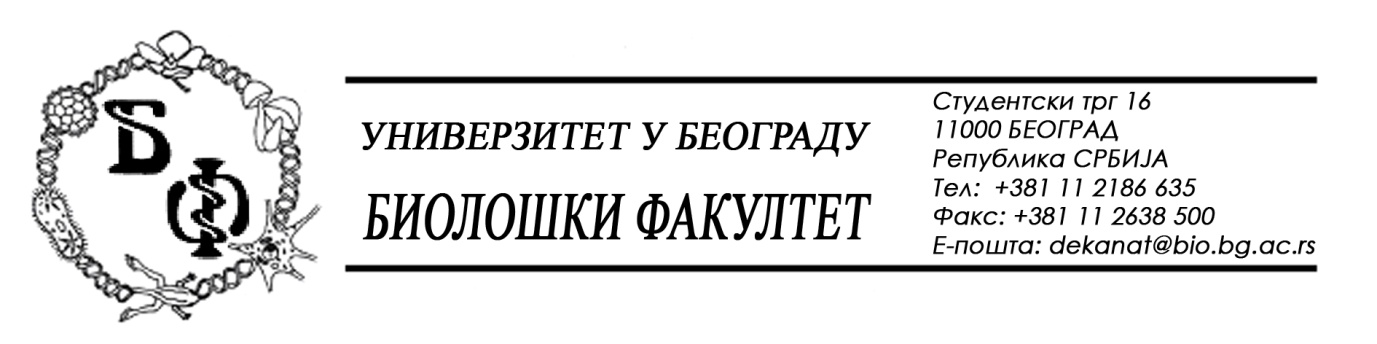 							       37 / 7 – 19.09.2016.                                                                       ПРЕДМЕТ: Измена Конкурсне документације бр. 37 / 6 од 24.08.2016.Јавна набавка велике вредности – отворени поступак - бр. ОП - 1Д / 2016  – Медицински и лабораторијски материјал            Конкурсна документација бр. 37 / 6 од 24.08.2016. се мења тако што се:на страни 55 у ставци бр. 10 – Комплет за изолацију геномске ДНК за 250 изолација – мења количина и она сада гласи 5 паковања (1250 изолација);  на страни 56 у ставци бр. 16 – Комплет за изолацију геномске ДНК из крви за 250 изолација се такође мења количина и она сада гласи 1 паковање (250 изолација);  Све остале одредбе из Конкурсне документације остају непромењене, као и укупан број страна (96).У прилогу ове измене достављамо поново целу Конкурсну документацију.Сходно горе наведеном, ове измене - допуне, заједно са странама које садрже измене - допуне означеним са 55и и 56и, представљају саставни део Конкурсне документације односно стране 55и и 56и замењују стране 55 и 56 у оригиналној Конкурсној документацији.Декан Факултета                                                         Проф. Др Жељко Томановићwww.bio.bg.ac.rs37 / 6   - 24.08.2016.КОНКУРСНА ДОКУМЕНТАЦИЈАза ЈАВНУ НАБАВКУ ВЕЛИКЕ ВРЕДНОСТИ ОТВОРЕНИ ПОСТУПАКБРОЈ - ОП  - 1Д / 2016 ДОБРА- МЕДИЦИНСКИ И ЛАБОРАТОРИЈСКИ МАТЕРИЈАЛ --4 (ЧЕТИРИ) ПАРТИЈЕ-РОК ЗА ДОСТАВЉАЊЕ ПОНУДА:26.09.2016. У 11,00 hНа основу чл. 32. и 61. Закона о јавним набавкама („Сл. Гласник РС“ бр. 124/12, 14/15 и 68/15 у даљем тексту: Закон), чл. 2 Правилника о обавезним елементима конкурсне документације у поступцима јавних набавки и начину доказивања испуњености услова („Сл. Гласник РС“, бр. 29/2013), Одлуке број 37 / 3 од 18.08.2016. о покретању поступка јавне набавке број ОП - 1Д / 2016 и Решења број 37 / 4 од 18.08.2016. о образовању комисије за јавну набавку број ОП - 1Д  / 2016, припремљена је:КОНКУРСНА ДОКУМЕНТАЦИЈза јавну набавку велике вредности – отворени поступак медицинског и лабораторијског материјала                       ЈН бр. ОП – 1Д / 2016САДРЖАЈ КОНКУРСНЕ ДОКУМЕНТАЦИЈЕ	  I	-	Позив за подношење понуде и општи подаци                            о јавној набавци – страна 4	 II	-	Упутство Понуђачу како да сачини понуду –                           страна 8	III	-	Услови Наручиоца – страна 28           IV    -      Обавезни услови за учешће у поступку јавне                           набавке - страна 34   V 	-	Испуњеност услова за учешће у поступку                   јавне набавке - страна 35	           VI    -       Образац за оцену испуњености услова за                            учешће у поступку јавне набавке – страна 39	VII	-	Критеријуми за оцењивање понуде – страна                           45        VIII	-	Подаци о Понуђачу (А, Б, В, Г) – страна 47           IX	-	Образац понуде и образац структуре цене –                           страна 54            X 	-	Образац трошкова припреме понуде – страна                           72	 XI 	 -	Изјава о поштовању прописа о заштити на                           раду, запошљавању, условима рада и                           заштити животне средине – страна 74		XII	  -	Изјава о независној понуди – страна 75        XIII       -   Споразум чланова групе Понуђача 77        XIV       -	Изјава Понуђача да извршење набавке неће                           делимично поверити Подизвођачу – страна                            79          XV       -	Изјава Понуђача да ће извршење набавке                           делимично поверити Подизвођачу – страна                           80         XVI      -    Изјава о финансијском средству обезбеђења 			уговора и менична писма – страна 82       XVII      -	Модел уговора – страна 90I   ПОЗИВ ЗА ПОДНОШЕЊЕ  ПОНУДЕ И ОПШТИ ПОДАЦИ О ЈАВНОЈ НАБАВЦИ	Универзитет у Београду  - Биолошки факултет, Студентски трг 16, као Наручилац на основу чл. 32, 55 став 1. тачка 2. и члана 61 Закона о јавним набавкама ("Службени гласник Републике Србије", бр.124/12, 14/15 и 68/15), јавног позива објављеног  на Порталу „Службеног Гласника“ , Управе за јавне набавке и на сајту факултета, а у складу са Правилником о обавезним елементима конкурсне документације у поступцима јавних набавки и начину доказивања испуњености услова ("Службени гласник Републике Србије", бр. 29/13) и на основу Одлуке бр.  37 / 3   од   18.08.2016. о покретању јавне набавке велике вредности – отвореног поступка, позива Понуђаче да поднесу писмену понуду у складу са конкурсном документацијом.	1. Подаци о Наручиоцу	Наручилац: Универзитет у Београду – Биолошки факултет	Адреса: Студентски трг бр. 16	ПИБ: 100043776	Матични број: 07048599	Број рачуна: 840-1814666-61	Шифра делатности: 8542	Регистарски број: 6014242523	Интернет страница Наручиоца: www.bio.bg.ac.rs	2. Врста поступка јавне набавке	Предметна јавна набавка се спроводи у поступку јавне набавке велике вредности – отвореном поступку у складу са Законом и подзаконским актима којима се уређују јавне набавке.	Позив за подношење понуда је објављен 24.08.2016. на Порталу јавних набавки и на „Интернет“ страници Наручиоца и истог дана је достављен „Службеном Гласнику“ на објављивање.	3. Предмет јавне набавке	Предмет јавне набавке су добра – медицински и лабораторијски материјал, обликован у 4 (четири) партије за потребе Универзитета у Београду – Биолошког факултета:Материјал за изолацију ДНК                                       Материјал за хуману идентификацију и секвенцирање                                       Додатни китови за хуману идентификацију                             „PCR“ и друге ензимске реакције	Предмет јавне набавке је у општем речнику  набавки разврстан по следећим групама:24300000 - oсновне неорганске и органске хемикалије;24965000 – eнзими;33141000 – медицински нехемијски потрошни материјали и хематолошки потрошни материјали, за једнократну употребу;33694000 – дијагностички агенси;33696000 – реагенси и контрасти;	     	Понуда мора бити у целини припремљена у складу са конкурсном документацијом и јавним позивом. 		Поступак се спроводи ради закључења уговора о јавној набавци.		Наручилац може да донесе одлуку о обустави поступка јавне набавке из објективних разлога, који се нису могли предвидети у време покретања поступка.	4. Отварање понуда	Јавно отварање понуда одржаће се одмах по истеку рока за подношење понуда, односно дана 26.09.2016. године у 11,30 часова, на адреси: Универзитет у Београду - Биолошки факултет, Београд, Студентски трг 3, десно крило зграде, II спрат, соба 64. 	Отварање понуда је јавно и може присуствовати свако заинтересовано лице.	Присутни представници Понуђача дужни су да пре почетка јавног отварања понуда, комисији Наручиоца поднесу пуномоћје - овлашћење за учешће у поступку отварања понуда сходно чл. 103 Закона о јавним набавкама. У поступку отварања понуда могу активно да учествују само овлашћени представници Понуђача. Овлашћење за учествовање у поступку отварања понуда обавезно мора да садржи следеће податке: назив, пословно име Понуђача, седиште, адресу за пријем поште, адресу електронске поште, матични број и ПИБ као и име и презиме овлашћеног представника и печат и потпис овлашћеног лица. 	О поступку јавног отварања сачиниће се записник о отварању понуда, који потписују чланови комисије и присутни овлашћени представници Понуђача, који преузимају примерак записника. 	Наручилац је дужан да Понуђачима који нису учествовали у поступку отварања понуда достави записник у року од 3 (три) дана од дана отварања.	5. Циљ поступка	Поступак јавне набавке се спроводи ради закључења уговора о јавној набавци.	6. Резервисана јавна набавка	Није у питању резервисана јавна набавка.	7. Електронска лицитација	Не спроводи се електронска лицитација.	8. Врста оквирног споразума	Предметни поступак се НЕ спроводи ради закључења оквирног споразума.	9. Контакт лице (служба)	Референт за јавне набавке – Јасмина Ћирић – nabavke@bio.bg.ac.rs, факс: 011-2-639-882.	10. Рок за доношење Одлуке о додели уговора	Одлука  о додели уговора ће бити донета у оквирном року од 20 (двадесет) дана, од дана отварања понуда.	Декан Факултета                                                       Проф. Др Жељко ТомановићII   УПУТСТВО  ПОНУЂАЧУ  КАКО  ДА  САЧИНИ  ПОНУДУПодношење понуде	Понуђач доставља понуду у писменом облику.ПОНУЂАЧ МОЖЕ ДАТИ ПОНУДУ ЗА ЈЕДНУ ИЛИ ВИШЕ ПАРТИЈА. Понуда мора да обухвати најмање једну целокупну партију. У случају да Понуђач поднесе понуду за две или више партија, она мора бити поднета тако да се може оцењивати за сваку партију посебно. Докази из чл. 75. и 76. Закона, у случају да Понуђач поднесе понуду за две или више партија не морају бити достављени за сваку партију посебно, односно могу бити достављени у једном примерку за све партије. 	Понуда се саставља тако што Понуђач уписује тражене податке у обрасце који су саставни део конкурсне документације.	Сви документи поднети у понуди треба да буду повезани траком у целину и запечаћени, тако да се не могу накнадно убацивати, одстрањивати или замењивати појединачни листови, односно прилози, а да се видно не оштете листови или печат.	Понуђач је дужан да проучи Конкурсну документацију и да је одштампа тако да су сви њени делови и обрасци у потпуности видљиви и читљиви. Понуда мора бити сачињена на обрасцу конкурсне документације Наручиоца, јасна и недвосмислена, као и потписана и оверена печатом Понуђача. Понуђачи морају да испуњавају све услове за учешће у поступку јавне набавке. Појединачне обрасце садржане у конкурсној документацији Понуђач попуњава хемијском оловком или машином / рачунаром читко, јасно и недвосмислено. Понуда не сме да садржи речи унете између редова, брисане речи, речи писане преко других речи, изузев када је то неопходно да би Понуђач исправио грешке које је направио. Понуђачи морају да испуњавају све услове за учешће у поступку јавне набавке. Понуда мора да садржи све обрасце који су захтевани Конкурсном документацијом, у складу са напоменама датим на обрасцима. Потребно је да сваки Образац буде потписан од стране овлашћеног лица (пун потпис, не иницијали) и оверен званичним печатом.	Приликом израде понуде, Понуђач је у обавези да предметну документацију детаљно проучи и у свему поступи по њој. 	Од Понуђача се очекује да буде упознат са свим позитивним законима, подзаконским актима, а посебно Правилницима, стандардима и техничким условима који важе у Републици Србији.	Заинтересована лица су дужна да прате Портал јавних набавки и интернет страницу Наручиоца како би благовремено била обавештена о евентуалним изменама, допунама и појашњењима Конкурсне документације.	Конкурсна документација треба пажљиво да се одштампа, водећи рачуна о маргинама, како би обрасци били компетни на А4 формату.	Кокурсна документација се може преузети радним даном од 10 до 14 часова на адреси Универзитет у Београду – Биолошки факултет, Београд, Студентски трг бр. 3, десно крило зграде, II спрат, соба 64 или електронским путeм са Портала јавних набавки или сајта факултета.	Благовременом се сматра понуда која је примљена од стране Наручиоца најкасније до 26.09.2016. године до 11,00 часова. 	Почетак и ток рокова не спречавају недеља и дани државних празника. Ако последњи дан рока пада у недељу или на дан државног празника, или у неки други дан када Наручилац не ради, рок истиче првог наредног радног дана. 	Наручилац ће, по пријему одређене понуде, на коверти, односно кутији у којој се понуда налази, обележити време пријема и евидентирати број и датум понуде према редоследу приспећа. Уколико је понуда достављена непосредно Наручилац ће Понуђачу предати потврду пријема понуде. У потврди о пријему Наручилац ће навести датум и сат пријема понуде.	Понуђач подноси понуду лично или путем поште. Уколико Понуђач подноси понуду путем поште мора да обезбеди да иста буде примљена од стране Наручиоца до назначеног датума и часа.	Понуђач доставља једну понуду, у писаном облику. Ако Понуђач достави више понуда, све понуде тог Понуђача ће бити одбијене.	Понуде се подносе у затвореној коверти или кутији, затворене на начин да се приликом отварања понуда са сигурношћу може утврдити да се први пут отварају, на адресу: Универзитет у Београду - Биолошки факултет, Београд, Студентски трг 16 (зграда ПМФ-а), соба 326. Коверта са понудом мора имати ознаку "Понуда за медицински и лабораторијски материјал (назначити за коју партију се понуда доставља) – не отварати“ – ОП – 1Д / 2016", а на полеђини назив Понуђача, адресу,  телефон и име лица за контакт. Уколико понуда није затворена, запечаћена и обележена на захтевани начин, Наручилац није одговоран за преурањено отварање понуда или за њене евентуалне недостатке. Незатворене понуде се неће разматрати. У случају да понуду подноси група Понуђача на коверти је потребно назначити да се ради о групи Понуђача и навести називе и адресу свих учесника у заједничкој понуди. Уредно достављене благовремене понуде са свим прилозима се чувају као архивски материјал у документацији Биолошког факултета и не враћају се Понуђачима.	У случају да понуду подноси група Понуђача, на коверти/кутији је потребно назначити да се ради о групи Понуђача и навести називе и адресе свих ученика у заједничкој понуди.	Подношењем понуде Понуђач потврђује да је у потпуности прихватио документацију и јавни позив.	Неблаговременом ће се сматрати понуда која није примљена од стране Наручиоца до назначеног датума и часа.	Наручилац ће по окончању поступка отварања понуда, вратити Понуђачима неотворене, све неблаговремено поднете понуде, са назнаком да су поднете неблаговремено.Обавезна садржина понуде	Понуда се сматра одговарајућом и прихватљивом ако Понуђач поднесе:Извод из регистра надлежног органа;                2) потврду надлежног суда – уверење да Понуђач и његов законски заступник није осуђиван за неко од кривичних дела као члан организоване криминалне групе, да није осуђиван за кривична дела против привреде, кривична дела против животне средине, кривично дело примања или давања мита, кривично дело преваре -  овај доказ не може бити старији од 2 (два) месеца пре отварања понуда;                3) потврду надлежног пореског органа и организације за обавезно социјално осигурање да је измирио доспеле порезе, доприносе и друге јавне дажбине у складу са прописима Републике Србије или стране државе када има седиште на њеној територији или потврду надлежног органа да се Понуђач налази у поступку приватизације – овај доказ не може бити старији од 2 (два) месеца пре отварања понуда;    4) важећу дозволу надлежног органа за обављање делатности која је предмет јавне набавке, ако је таква дозвола предвиђена посебним прописом (копија);    5)   Доказ да Понуђач испуњава и додатне услове:потврду да над њим није покренут поступак стечаја или ликвидације, односно претходни стечајни поступак;                    - попуњену, потписану и оверену изјаву о испуњености кадровских услова – минимум 3 стално запослена.                       - биланс стања оверен од стране овлашћеног ревизора или извод из тог биланса, односно исказ о Понуђачевим укупним приходима од продаје добара на које се односи уговор о јавној набавци – за претходне три обрачунске године;                      - списак најважнијих испоручених добара за период од претходне три године са износима, датумима и листама купаца;    6) попуњен, потписан и оверен образац "Подаци о Понуђачу"    7) Попуњену, потписану и оверену „Изјаву о подношењу заједничке понуде“ као и податке о Понуђачу из заједничке понуде, ако се подноси заједничка понуда    8) Попуњене, потписане и оверене податке о Подизвођачу, ако се набавка делимично поверава Подизвођачу	    9) Попуњен, потписан и оверен образац понуде и образац структуре цене.               10) Попуњен, потписан и оверен образац трошкова припреме понуде, ако је било таквих трошкова;               11) Попуњену, потписану и оверену „Изјаву“ о поштовању прописа о заштити на раду, запошљавању, условима рада и заштити животне средине којом Понуђач гарантује такође да нема забрану обављања делатности која је на снази у време подношења понуде.  12) Попуњен, потписан и оверен образац „Изјаве Понуђача о независној понуди“.             13) Попуњен, потписан и оверен „Модел уговора“.              14) Попуњену, потписану и оверену „Изјаву о подношењу   заједничке понуде“ као и податке о Понуђачу из заједничке понуде, ако се подноси заједничка понуда.      15) Попуњен, потписане и оверене податке о Подизвођачу, ако се набавка делимично поверава Подизвођачу.   16) Попуњену, потписану и оверену Изјаву Понуђача да извршење набавке неће делимично поверити                Подизвођачу.              17) Попуњену, потписану и оверену Изјаву да ће извршење набавке делимично поверити Подизвођачу, ако ће Понуђач извршење набавке делимично поверити                   Подизвођачу.               18) Споразум којим се Понуђачи из групе међусобно и према Наручиоцу обавезују на извршење јавне набавке – уколико понуду подноси група Понуђача.     19) Попуњен, потписан и оверен образац Изјаве о средству финансијског обезбеђења и одговарајућа менична писма.   Ако ће Понуђач део набавке поверити Подизвођачу, дужан је да за сваког Подизвођача такође поднесе тражене доказе.НАВЕДЕНИ ДОКАЗИ СЕ МОГУ ДОСТАВЉАТИ У НЕОВЕРЕНИМ ФОТОКОПИЈАМА. ПОНУЂАЧ КОМЕ СЕ У ПОСТУПКУ ДОДЕЛИ УГОВОР ЈЕ ДУЖАН ДА НА ПИСМЕНИ ЗАХТЕВ НАРУЧИОЦА У РОКУ ОД 5 (ПЕТ) ДАНА ДОСТАВИ НА УВИД ОРИГИНАЛЕ ИЛИ ОВЕРЕНЕ ФОТОКОПИЈЕ НАВЕДЕНИХ ДОКУМЕНАТА.     Уколико Понуђач чија је понуда оцењена као најповољнија не достави, на писмени захтев Наручиоца, оригинал или оверену копију доказа о испуњености услова из члана 75. Закона о јавним набавкама, његова понуда ће се одбити као неприхватљива.	Сви обрасци из конкурсне документације морају да буду попуњени читко, хемијском оловком односно писаћом машином или рачунаром, потписани од стране овлашћеног лица Понуђача и оверени печатом. Понуда не сме да садржи речи унете између редова, брисане речи, речи писане преко других речи, изузев када је то неопходно да би Понуђач исправио грешке које је направио.	Уколико је Понуђач приликом припремања понуде имао трошкове доставиће и попуњен Образац трошкова припреме понуде, потписан и оверен печатом. 	Уколико Понуђачи подносе заједничку понуду, група Понуђача може да се определи да обрасце дате у конкурсној документацији потписују и оверавају печатом сви Понуђачи из групе или може да одреди једног Понуђача из групе који ће попуњавати, потписивати и печатом оверавати обрасце дате у конкурсној документацији. Ово се не односи на обрасце који подразумевају давање изјава под материјалном и кривичном одговорношћу (Образац изјаве о независној понуди и Образац изјаве у складу са чланом 75. став 2 Закона о јавним набавкама).		У случају да се Понуђачи определе да један из групе потписује и печатом оверава обрасце дате у конкурсној документацији (изузев обрaзаца који подразумевају давање изјава под материјалном и кривичном одговорношћу), наведено треба дефинисати споразумом којим се Понуђачи из групе међусобно и према Наручиоцу обавезују на извршење јавне набавке, а који чини саставни део заједничке понуде сагласно чл. 81 Закона.	Понуда мора да испуњава и остале услове и захтеве из конкурсне документације.		Наручилац ће одбити понуду ако Понуђач не докаже да испуњава обавезне и додатне услове за учешће у поступку, ако  је понуђени рок важења понуде краћи од прописаног или ако понуда садржи друге недостатке због којих није могуће утврдити стварну садржину понуде или није могуће упоредити је са другим понудама, као и у другим случајевима прописаним Законом о јавним набавкама.	Наручилац ће одбити све неодговарајуће, неблаговремене и неприхватљиве понуде.3.	Подаци о државном органу или организацији, односно органу или служби територијалне аутономије или локалне самоуправе где се могу благовремено добити исправни подаци о пореским обавезама, заштити животне средине, заштити при запошљавању, условима рада и сл., а који су везани за извршење уговора о јавној набавциПодаци о пореским обавезама се могу добити у Пореској управи и Министарству финансија и привреде.Подаци о заштити животне средине се могу добити у Агенцији за заштиту животне средине и у Министарству енергетике, развоја и заштите животне средине.	Подаци о заштити при запошљавању и условима рада се могу добити у Министарству рада, запошљавања и социјалне заштите.4. Језик	Понуда и сва документација која се односи на њу мора бити састављена на српском језику. Пратећа документација која је у свом изворном облику (у форми међународно признатих докумената) на страном језику може уз понуду бити достављена без превода, а Наручилац задржава право да, у току прегледања и оцењивања понуда, уз давање примереног рока, затражи од Понуђача да изврши превод комплетне или дела пратеће документације.	Превод на српски језик мора бити извршен и оверен од стране овлашћеног судског тумача.	У случају спора, релевантна је верзија на српском језику.5.  Измене, допуне и опозив понуда	Понуђач може да измени или опозове понуду, писаним обавештењем, само пре истека рока за подношење понуда.	Понуђач је дужан да јасно назначи који део понуде мења односно која документа накнадно доставља.	Обавештење о изменама, допунама или опозиву понуде се доставља са ознаком “Измена понуде”, “Допуна понуде“ или “Опозив понуде” за јавну набавку велике вредности - отворени поступак бр. _ОП – 1Д / 2016_ од _18.08. _ 2016. год. за  добра – медицински и лабораторијски материјал за партију/е______ за потребе Универзитета у Београду – Биолошког факултета - НЕ ОТВАРАТИ, на адресу: Универзитет у Београду - Биолошки факултет, Београд, Студентски трг 16 (зграда ПМФ-а), соба 326. На полеђини коверта или на кутији навести назив и адресу Понуђача. У случају да понуду подноси група Понуђача потребно је назначити на коверту да се ради о групи Понуђача и навести назив и адресу свих учесника у заједничкој понуди. Обавештење треба да буде припремљено, запечаћено, обележено и послато на исти начин као и претходна понуда. Ниједна понуда се не може изменити након истека рока за подношење понуда. У случају опозива понуде, иста се неотворена враћа Понуђачу.	Понуђач може писаном изјавом да одустане од своје достављене понуде у року за подношење понуде. Писана изјава се доставља на исти начин као и понуда, с'обавезном назнаком да се ради о одустајању од понуде. У том случају се понуда неотворена враћа Понуђачу.	Понуђач не може повући нити мењати понуду после истека рока за подношење понуда, а уколико то ипак учини или уколико не потпише уговор када је његова понуда изабрана као најповољнија, Наручилац је овлашћен да уновчи меницу за озбиљност понуде.	6. Исправка грешака у поднетим понудама	Цела понуда мора бити предата без накнадних исправки и без уписивања између редова. Понуда ће бити одбијена уколико буду начињене било какве измене, додаци или брисања у конкурсној документацији.	Уколико Понуђач начини грешку у попуњавању, дужан је да исту прецрта и правилно попуни, а место начињене грешке парафира и овери печатом, с' тим да прецртано остане читљиво. У случају подношења заједничке понуде потпис и оверу печатом ставља одговорно лице овлашћеног члана групе Понуђача.	Наручилац може, уз сагласност Понуђача, да изврши исправке рачунских грешака уочених приликом разматрања понуде, по окончаном поступку отварања понуда, узимајући као релевантне јединичне цене. Ако се Понуђач не сагласи са исправком рачунских грешака, Наручилац ће његову понуду одбити као неприхватљиву. У случају разлике између јединичне и укупне цене, меродавна је јединична цена.		7.  Обустава поступка              	Наручилац је дужан да обустави поступак јавне набавке уколико нису испуњени услови за доделу уговора. 	Наручилац може да обустави поступак из објективних и доказивих разлога који се нису могли предвидети у време покретања поступка и који онемогућавају да се започети поступак оконча, односно услед којих је престала потреба Наручиоца за предметном набавком због чега се неће понављати у току исте буџетске године, односно у наредних 6 (шест) месеци.	Наручилац је дужан да Одлуку о обустави поступка објави на Порталу јавних набавки и на својој „интернет“ страници у року од 3 (три) дана од дана доношења, а Обавештење о обустави поступка у року од 5 (пет) дана од дана када Одлука о обустави поступка постане коначна.8. Рок за закључење уговора о јавној набавци	Наручилац је дужан да достави уговор Понуђачу којем је додељен уговор најкасније у року од 8 (осам) дана од дана протека рока за подношење захтева за заштиту права.     	У случају да је поднета само једна понуда Наручилац може закључити уговор пре истека рока за подношење захтева за заштиту права, у складу са чланом 112 став 2 тачка 5 Закона.9. Додатне информације или појашњења у вези са припремањем понуде	Заинтересовано лице може, у писаном облику, тражити додатне информације или појашњења у вези са припремањем понуде  најкасније до 5 (пет) дана пре истека рока за подношење понуда, а додатне информације или појашњења телефоном нису дозвољена.	Наручилац ће одмах, односно у року од 3 (три) дана од дана пријема захтева писмено одговорити заинтересованом лицу и истовремено ту информацију објавити на Порталу јавних набавки и на својој „Интернет“ страници.	Питања треба упутити на адресу:  Универзитет у Београду -  Биолошки факултет, Београд, Студентски трг 16,  соба 326, уз напомену "Информације или појашњења – јавна набавка велике  вредности – отворени поступак број ОП – 1Д / 2016 – добра – медицински и лабораторијски материјал“. Особа за контакт је: Јасмина Ћирић,  електронска адреса: nabavke@bio.bg.ac.rs, факс: 011-2-639-882.	Комуникација у поступку јавне набавке се врши на начин одређен чланом 20. Закона о јавним набавкама. Комуникација треба да се одвија на начин да се поштују рокови предвиђени Законом о јавним набавкама и да се у том циљу, када је то могуће, користе електронска средства. Комуникација се мора одвијати на начин да се безбеди чување поверљивих и података о заинтересованим лицима, података о понудама и Понуђачима до отварања понуда, да се обезбеди евидентирање радњи предузетих у поступку и чување документације у складу са прописима  којима се уређује област документарне грађе и архива.	10. Додатна објашњења од Понуђача	Наручилац може у писаном облику да захтева од Понуђача додатна објашњења која ће му помоћи при прегледу, вредновању и упоређивању понуда, а може да врши и контролу (увид) код Понуђача, односно његовог Подизвођача (чл. 93 Закона). Цена или садржај понуде не смеју да се мењају.	Уколико Наручилац оцени да су потребна додатна објашњења или је потребно извршити контролу (увид) код Понуђача, односно његовог Подизвођача, Наручилац ће Понуђачу оставити примерени рок да поступи по позиву Наручиоца, односно да омогући Наручиоцу контролу (увид) код Понуђача, као и код његовог Подизвођача.	Наручилац не може да захтева, дозволи или понуди промену елемената понуде који су од значаја за примену критеријума за доделу уговора, односно промену којом би се понуда која је неодговарајућа или неприхватљива учинила одговарајућом, односно прихватљивом, осим ако другачије не произилази из природе поступка јавне набавке.                  11. Измене и допуне конкурсне документације	 Наручилац може да измени или допуни Конкурсну документацију у року предвиђеном за подношење понуда, у складу са чл. 63. Закона о јавним набавкама.	  По истеку рока предвиђеног за подношење понуда, Наручилац не може да измени или допуни Конкурсну документацију.	  Уколико Наручилац измени или допуни Конкурсну документацију осам или мање дана пре истека рока за подношење понуда, дужан је да продужи рок за подношење понуда и објави обавештење о продужењу рока за подношење понуда.	  Све измене или допуне Конкурсне документације нумеришу се посебним бројем и без одлагања објављују на Порталу јавних набавки, на Порталу „Службеног Гласника“ и базе прописа и на сајту Факултета. 	  Све измене или допуне, достављене и објављене на напред наведени начин представљају саставни део Конкурсне документације.	  Стране (листови) које садрже извршене измене прилажу се Конкурсној документацији уместо страна које замењују, а уколико је извршена допуна Конкурсне документације, нове стране се додају Конкурсној документацији, према упутству Наручиоца које ће бити наведено у допису. Стране које садрже извршене измене биће обележене истим бројем као и стране које се замењују, с' тим да ће се броју страна додати и слово, док ће стране којим се Конкурсна документација допуњује бити обележене новим бројевима, са напоменом у допису Наручиоца, уз који ће бити достављена допуна, о укупном броју страна Конкурсне документације.	    Ако је документ из поступка јавне набавке достављен од стране Наручиоца или Понуђача путем електронске поште или факса, страна која је извршила достављање је дужна да од друге стране захтева да на исти начин потврди пријем тог документа, што је друга страна дужна и да учини када је то неопходно као доказ да је извршено достављање.	Понуда која не буде припремљена и поднета у складу са комплетном Конкурсном документацијом ће бити одбијена као неприхватљива.	Заинтересованa лица дужна су да прате Портал јавних набавки и интернет страницу Наручиоца како би благовремено били обавештени о евентуалним изменама, допунама и појашњењима конкурсне документације јер је Наручилац у складу са чл.63. став 1.  Закона о јавним набавкама дужан да све измене и допуне конкурсне документације објави на Порталу јавних набавки и интернет страници Наручиоца.12. Заштита података Понуђача	Наручилац ће чувати као поверљиве све податке о Понуђачима садржане у понуди који су посебним прописом утврђени као поверљиви и које је као такве Понуђач означио у понуди. Наручилац ће одбити давање информације која би значила повреду поверљивости података добијених у понуди (члан 14. Закона о јавним набавкама). 	Уколико се поверљивим сматра само одређени податак садржан у документу који је достављен уз понуду, поверљив податак мора да буде обележен црвеном бојом, поред њега мора да буде наведено „ПОВЕРЉИВО“, а испод поменуте ознаке потпис овлашћеног лица Понуђача.	Понуђач је дужан да у својој понуди назначи који се од достављених докумената односи на државну, војну, службену или пословну тајну и да наведе на основу ког закона је одређени податак означио као поверљив и да то образложи.	Наручилац не одговара за поверљивост података који нису означени на поменути начин.	Неће се сматрати поверљивим докази о испуњености обавезних услова, цена и други подаци из понуде који су од значаја за примену елемената критеријума и рангирање понуде.	Наручилац има право да изврши проверу основаности одређивања поверљивости документа или податка које је, као такве, одредио Понуђач у поступку. Уколико утврди да не постоје напред наведени услови за одређивање податка или документа поверљивим, Наручилац ће позвати Понуђача да опозове ознаку поверљивости тако што ће преко постојеће ознаке представник Понуђача уписати „ОПОЗИВ“, датум и време опозива и потписати се. Уколико Понуђач, на основу чињеница које му предочи Наручилац, а које указују на одсуство оправданости поверљивости, одбије да опозове поверљивост, Наручилац ће одбити понуду у целини.               13.  Негативне референце	Наручилац ће одбити понуду уколико поседује доказ да је Понуђач у претходне 3 (три) године пре објављивања позива за подношење понуда у поступку јавне набавке:поступао супротно забрани из чл. 23. и 25. Закона о јавним набавкама;учинио повреду конкуренције;доставио неситините податке у понуди или без оправданих разлога одбио да закључи уговор о јавној набавци након што му је уговор додељен;одбио да достави доказе и средства обезбеђења на која се у понуди обавезао.	Наручилац ће одбити понуду уколико поседује доказ који потврђује да Понуђач није испуњавао своје обавезе по раније закљученим уговорима о јавним набавкама који су се односили на исти предмет набавке за период од претходне 3 (три) године пре објављивања позива за подношење понуда.		Доказ може бити:	1) правоснажна судска одлука или коначна одлука другог надлежног органа;	2) исправа о реализованом средству обезбеђења испуњења обавеза у поступку јавне набавке или испуњења уговорних обавеза;3) исправа о наплаћеној уговорној казни;4) рекламације потрошача, односно корисника, ако нису отклоњене у уговореном року;5) извештај надзорног органа о изведеним радовима који нису у складу са пројектом, односно уговором;изјава о раскиду уговора због неиспуњења битних елемената уговора дата на начин и под условима предвиђеним законом којим се уређују облигациони односи;доказ о ангажовању на извршењу уговора о јавној набавци лица која нису означена у понуди као Подизвођачи, односно чланови групе Понуђача;други одговарајући доказ примерен предмету јавне набавке, одређен конкурсном документацијом, који се односи на испуњење обавеза у ранијим поступцима јавне набавке или по раније закљученим уговорима о јавним набавкама.	Наручилац може одбити понуду ако поседује правоснажну судску или коначну одлуку која се односи на поступак који је спровео или уговор који је закључио други Наручилац, ако је предмет јавне набавке истоврстан.	14. Коришћење патената и одговорност за повреду заштићених права интелектуалне својине трећих лица	Накнаду за коришћење патената, као и одговорност за повреду заштићених права интелектуалне својине трећих лица сноси Понуђач. 	15. Разлози због којих понуда може бити одбијена	Наручилац ће одбити понуду ако је неблаговремена, неприхватљива и неодговарајућа, а све у складу са чланом 3 тачком 31, 32 и 33 Закона о јавним набавкама.	Такође, Наручилац ће одбити понуду и ако:	1) Понуђач не докаже да испуњава обавезне услове за учешће;	2) Понуђач не докаже да испуњава додатне услове за учешће;	3) Понуђач није доставио тражено средство финансијског обезбеђења;	4) је понуђени рок важења понуде краћи од прописаног;	5) понуда садржи друге недостатке због којих није могуће утврдити стварну садржину понуде или није могуће упоредити је са другим понудама.	16. Увид у документацију                  Понуђач има право да изврши увид у документацију односно понуде других Понуђача у поступку после доношења Одлуке ододели уговора односно Одлуке о обустави поступка; за извршење увида у документацију треба да поднесе писмени захтев Наручиоцу.	Наручилац је дужан да Понуђачу одговoри на писмени захтев у законском року и омогући увид у документацију и копирање документације из поступка о трошку подносиоца захтева, уз обавезу да заштити податке у складу са чл. 14. Закона.  17. Заштита права 	Захтев за заштиту права може да поднесе Понуђач, односно заинтересовано лице које има интерес за доделу уговора у овом поступку јавне набавке и које је претрпело или могло да претрпи штету због поступања Наручиоца противно одредбама Закона о јавним набавкама. .	Захтев за заштиту права подноси се Наручиоцу, а копија се истовремено доставља Републичкој комисији и може се поднети у току целог поступка јавне набавке, против сваке радње Наручиоца, осим ако Законом о јавним набавкама није другачије одређено. О поднетом захтеву за заштиту права Наручилац обавештава све учеснике у поступку јавне набавке, односно објављује обавештење о поднетом захтеву на Порталу јавних набавки и на својој „Интернет“ страници, најкасније у року од 2 (два) дана од дана пријема захтева. Уколико се захтевом за заштиту права оспорава врста поступка, садржина позива за подношење понуда или конкурсне документације, захтев за заштиту права сматраће се благовременим ако је примљен од стране Наручиоца најкасније 7 (седам) дана пре истека рока за подношење понуда, без обзира на начин достављања и уколико је подносилац захтева указао Наручиоцу на евентуалне недостатке и неправилности, а Наручилац исте није отклонио. Захтев за заштиту права којим се оспоравају радње које Наручилац предузме пре истека рока за подношење понуда а након истека наведеног рока од 7 (седам) дана сматраће се благовременим уколико је поднет најкасније до истека рока за подношење понуда. Након доношења одлуке о додели уговора из чл. 108. Закона о јавним набавкама, односно Одлуке о обустави поступка јавне набавке из чл. 109. Закона о јавним набавкама, рок за подношење захтева за заштиту права је 10 (десет) дана од дана објављивања Одлуке на Порталу јавних набавки.	Захтевом за заштиту права не могу се оспоравати радње Наручиоца предузете у поступку јавне набавке ако су подносиоцу захтева били или могли бити познати разлози за његово подношење пре истека рока за подношење понуда, а подносилац захтева га није поднео пре истека тог рока.	Ако је у истом поступку јавне набавке поново поднет захтев за заштиту права од стране истог подносиоца захтева, у том захтеву се не могу оспоравати радње Наручиоца за које је подносилац захтева знао или могао знати приликом подношења претходног захтева.	 Уз захтев за заштиту права се обавезно подноси и доказ о уплати таксе за поднети захтев, у складу са чл. 156 Закона о јавним набавкама. На уплатници се наводе следећи подаци:		- сврха плаћања: Републичка административна такса, за јавну набавку ... (број или друга ознака конкретне јавне набавке, ако се подноси по други пут захтев за заштиту права у истој јавној набавци потребно је прецизно назначити захтев за заштиту права поводом кога се плаћа такса);		- корисник (прималац): Буџет Републике Србије; 		- шифра плаћања: 153 или 253;		- бр. жиро-рачуна: 840-30678845-06;		- број модела: 97;		- позив на број: број или ознака јавне набавке поводом које се подноси Захтев за заштиту права.	   	Такса за захтев за заштиту права износи, у складу са чл. 156. ст. 1. т.1. Закона о јавним набавкама, 120.000,00 динара. 	Доказ о уплати напред наведене таксе јесте оригинална потврда банке о извршеном преносу средстава на наведени рачун Републике Србије. Уплату таксе треба извршити у складу са упутством за уплату таксе које се може наћи на сајту Републичке комисије за заштиту права. 	Захтев за заштиту права не задржава даље активности Наручиоца у поступку јавне набавке у складу са одредбама члана 150. Закона о јавним набавкама. Наручилац може да одлучи да заустави даље активности у случају подношења захтева за заштиту права, при чему је дужан да у обавештењу о поднетом захтеву за заштиту права наведе да зауставља даље активности у поступку јавне набавке. Ако поднети захтев за заштиту права не садржи све обавезне елементе из ст. 1 чл. 151. Закона о јавним набавкама, Наручилац ће такав захтев одбацити закључком, који доставља подносиоцу захтева и Републичкој комисији у року од 3 (три) дана од дана доношења. Против овог закључка подносилац захтева може у року од 3 (три) дана од дана пријема истог поднети жалбу Републичкој комисији, док копију жалбе доставља истовремено Наручиоцу. Ако је захтев за заштиту права неблаговремен или га је поднело лице које нема активну легитимацију, Наручилац ће такав захтев одбацити закључком који доставља подносиоцу захтева и Републичкој комисији у року од 3 (три) дана од дана доношења.	У случају поднетог захтева за заштиту права Наручилац не може донети Одлуку о додели уговора, Одлуку о закључењу оквирног споразума, Одлуку о признавању квалификације и Одлуку о обустави поступка, нити може закључити Уговор о јавној набавци пре доношења Одлуке о поднетом захтеву за заштиту права. 	Свака странка у поступку сноси трошкове које проузрокује својим радњама.	Ако захтев за заштиту права није основан, подносилац захтева за заштиту права мора Наручиоцу на писани захтев надокнадии трошкове настале по основу заштите права.	Поступак заштите права Понуђача је регулисан одредбама чл. 138. – 167. Закона о јавним набавкама.	18.   Самостална / заједничка понуда / понуда са Подизвођачима	Понуђач који је самостално поднео понуду не може истовремено да учествује у заједничкој понуди или као Подизвођач, нити исто лице може учествовати у више заједничких понуда.	У „Обрасцу понуде“ Понуђач је дужан да наведе да ли понуду подноси самостално или као заједничку понуду, или подноси понуду са Подизвођачем. Уколико понуду подноси група Понуђача, у „Обрасцу понуде“ треба навести све учеснике у заједничкој понуди.	Ако понуду подноси група Понуђача, сваки од Понуђача је дужан да поднесе тражене доказе о испуњености услова из члана 75.  став 1. Закона о јавним набавкама, а додатне услове испуњавају заједно.	Саставни део заједничке понуде је споразум којим се Понуђачи из групе међусобно и према Наручиоцу обавезују на извршење јавне набавке, у складу са чланом 81. став 4. Закона о јавним набавкама.	Тај споразум обавезно мора да садржи податке из члана 81. ст. 4. Закона, и то податке о: 	- члану групе који ће бити носилац посла, односно који ће поднети понуду и који ће заступати групу Понуђача пред Наручиоцем; 	- опису послова сваког од Понуђача из групе Понуђача у извршењу уговора;	Понуђачи који поднесу заједничку понуду одговарају неограничено солидарно према Наручиоцу. Лице у односу са којим постоји сукоб интереса не може бити члан групе Понуђача којој је додељен уговор.	Понуђач је дужан да у Обрасцу понуде наведе опште податке о сваком учеснику из групе Понуђача, а за сваког учесника у групи да достави доказе о испуњености обавезних услова из члана 75. ст. 1. т. 1. до 4. Закона о јавним набавкама. Доказ о испуњености услова из члана 75. став 1. тачка 5. доставља се за оног учесника који извршава тај део набавке.	Група Понуђача је дужна да достави све доказе о испуњености услова који су наведени у Конкурсној документацији, у складу са Упутством како се доказује испуњеност услова. Понуђачи из групе Понуђача одговарају неограничено солидарно према Наручиоцу. Лице у односу са којим постоји сукоб интереса не може бити члан групе Понуђача којој је додељен уговор.	Задруга може поднети понуду самостално, у своје име а за рачун задругара или заједничку понуду у име задругара.	Ако задруга подноси понуду у своје име за обавезе из поступка јавне набавке и уговора о јавној набавци одговара задруга и задругари у складу са Законом.	Ако задруга подноси заједничку понуду у име задругара за обавезе из поступка јавне набавке и уговора о јавној набавци неограничено солидарно одговарају задругари.	Уколико ће Понуђач извршење набавке делимично поверити Подизвођачу, дужан је да то наведе у понуди. У том случају, Понуђач је дужан да наведе назив Подизвођача, део набавке који ће поверити Подизвођачу, проценат укупне вредности набавке који ће поверити Подизвођачу као и правила поступања Наручиоца у случају да се доспела потраживања преносе директно Подизвођачу, а уколико уговор између Наручиоца и Понуђача буде закључен, тај Подизвођач ће бити наведен у уговору. Проценат укупне вредности набавке који ће поверити Подизвођачу не може бити већи од 50%.	Уколико Понуђач подноси понуду са Подизвођачем, односно Подизвођачима, Понуђач је дужан да за Подизвођаче достави доказе о испуњености услова из члана 75. став 1. тач. 1. до 4. Закона о јавним набавкама, а доказ о сипуњености услова из члана 75. став 1. тачка 5. Закона о јавним набавкама за део набавке који ће извршити преко Подизвођача.	Понуђач у Обрасцу понуде наводи назив и седиште Подизвођача уколико ће делимично извршење набавке поверити Подизвођачу. Понуђач је дужан да за Подизвођаче достави доказе о испуњености услова који су наведени у Конкурсној документацији, у складу са Упутством како се доказује испуњеност услова. У случају подношења понуде са Подизвођачем / Подизвођачима, Понуђач је дужан да достави копију Уговора о пословно-техничкој сарадњи са Подизвођачем.  	Понуђач у потпуности одговара Наручиоцу за извршење обавеза из поступка јавне набавке, односно извршење уговорних обавеза, без обзира на број Подизвођача. Понуђач је дужан да Наручиоцу, на његов захтев, омогући приступ код Подизвођача, ради утврђивања испуњености тражених услова.	Понуђач не може ангажовати као Подизвођача лице које није навео у понуди, осим ако је на страни Подизвођача након подношења понуде настала трајнија неспособност плаћања, под условом да то лице испуњава све услове одређене за Подизвођача и уколико добије претходну сагласност Наручиоца; у супротном, Наручилац ће реализовати средство обезбеђења и раскинути уговор, осим ако би раскидом уговора претрпео знатну штету. У овом случају Наручилац ће обавестити организацију надлежну за заштиту конкуренције. Лице у односу са којим постоји сукоб интереса не може бити Подизвођач Понуђачу којем је додељен уговор.	Понуђач је дужан да Наручиоцу на његов захтев омогући приступ код Подизвођача ради утврђивања испуњености тражених услова.	19. Модел уговора	Део Конкурсне документације је и модел уговора, који Понуђач мора да попуни, овери печатом и потпише, чиме потврђује да је сагласан са садржином модела уговора.	Уколико група Понуђача подноси заједничку понуду, попуњен модел уговора потписује представник групе Понуђача.	У случају подношења заједничке понуде, односно понуде са учешћем Подизвођача, у моделу уговора морају бити наведени сви Понуђачи из групе Понуђача, односно сви Подизвођачи.IIIУСЛОВИ НАРУЧИОЦА1. Цена		Цена мора бити изражена у динарима, сходно чл. 19 Закона о јавним набавкама. Понуђач је дужан да понуди цене за све ставке, у оквиру партије за коју даје понуду, из обрасца понуде, као и укупну цену. Цена мора да буде са урачунатим свим трошковима које Понуђач има у реализацији предметне јавне набавке, с' тим да ће се за оцену понуде узимати у обзир цена без ПДВ-а. 		Осим вредности добара, цена обухвата и трошкове транспорта, царине, утовара, истовара, доставе, паковања и помоћних и заштитних средстава потребних да се спрече оштећења или губитак добара.		Цена је фиксна и не може се мењати.		Понуђачи могу добра из јавног позива понудити и у еврима. За прерачунавање у динаре ће се користити средњи девизни курс НБС на дан отварања понуда.		 Уколико Понуђач не понуди цене за све ставке и укупну цену, понуда ће бити одбијена као неодговарајућа.	Ако је у понуди исказана неуобичајено ниска цена, Наручилац може поступити у складу са чланом 92. Закона о јавним набавкама. ("Службени гласник Републике Србије", бр. 124/12, 14/15 и 68/15).	Цена треба да буде изражена укупно у динарима, са и без ПДВ-а и мора бити фиксна. У случају да у достављеној понуди није назначено да ли је понуђена цена са или без ПДВ-а сматраће се, сагласно Закону о јавним набавкама, да је иста дата без ПДВ-а. За оцену понуде ће се узимати у обзир цена без ПДВ-а. Ако Понуђач није обвезник ПДВ-а или је предмет набавке ослобођен ПДВ-а, у рубрици предвиђеној за упис цене са ПДВ-ом се уписује исти износ као у колони предвиђеној за упис нето цене, а рубрика предвиђена за упис ПДВ-а се оставља празна.	Цена се може мењати само споразумом странака у случају догађаја на које уговарачи нису могли утицати својом вољом, као што је случај девалвације динара и промене обрачунског курса USD (EUR) за више од 3%, односа водећих светских валута, промене цена произвођача робе, промене царинских обавеза и других околности које утичу на формирање тржишне цене робе.	У случају да Понуђач даје попуст на понуђену цену, исти мора урачунати у коначну цену понуде. Попуст који није урачунат у коначну цену неће бити узет у обзир приликом оцене понуда, али може бити узет у обзир приликом закључења уговора уколико понуда тог Понуђача буде изабрана као најповољнија у складу са предвиђеним критеријумом.		Ако Понуђена цена укључује увозну царину и друге дажбине, Понуђач је дужан да тај део одвојено искаже у динарима.Испорука	Испорука се обавља сукцесивно у току године, према захтеву и потребама Наручиоца, на адресу: Универзитет у Београду – Биолошки факултет, Студентски трг 3, у року одређеном уговором.  Организацију транспорта до Наручиоца врши Понуђач о свом трошку.	 Квалитет 	Квалитет се доказује сертификатима издатим од стране овлашћених органа за контролу квалитета. Понуђач је дужан да испоручи тражено  добро  у складу са стандардима везаним за квалитет производа. Лабораторијски материјал мора бити у оригиналном фабричком паковању, са одговарајућом документацијом у прилогу и јасно назначеним роком употребе.   	4.  Количина и опис добара	Спецификација добара у складу са Обрасцем понуде (поглавље VII). Исказане количине су оквирне, док ће стварне количине бити утврђене у складу са потребама и финансијским могућностима Наручиоца сукцесивно.  5. Рекламација	Наручилац и Понуђач ће записнички извршити примопредају добара. У случају да се утврде недостаци у квалитету и очигледне грешке, Понуђач их у року од 10 (десет) дана од дана сачињавања Записника о рекламацији мора отклонити.	6.  Рок испоруке	У складу са условима из понуде.	7. Начин, рок и услови плаћања	Плаћање се врши у слкладу са Законом о роковима измирења новчаних обавеза у комерцијалним трансакцијама („Сл. Гласник РС“ број 119 / 12 и 68 / 15).	Рок за измирење новчаних обавеза је до 45 (четрдесетипет) дана рачунајући од дана уредно примљене фактуре за испоручене количине, а у складу са начином и роком плаћања који су дефинисани Моделом уговора.	Почетак рока измирења новчаних обавеза регулисан је чланом 3. став 3. Закона о роковима измирења новчаних обавеза у комерцијалним транскацијама („Сл. Гласник РС“ број 119/12 и 68/15).		Плаћање се врши уплатом на рачун Понуђача.	Плаћање према страним правним лицима ће се вршити према Закону Републике Србије који регулише девизно пословање.	Авансно плаћање се не прихвата. Понуда Понуђача који понуди авансно плаћање ће бити одбијена као непрхватљива.Уколико је изабрани Понуђач страно правно или физичко лице, дужан је да приликом закључења уговора достави доказ о отвореном нерезидентном динарском рачуну.	8. Средства финансијског обезбеђења	Средство финансијског обезбеђења за озбиљност понуде:	Понуђач је дужан да уз понуду достави средство финансијског обезбеђења за озбиљност понуде – уредно потписану и регистровану сопствену бланко-меницу, без жираната у корист Наручиоца, са меничним овлашћењем за попуну у висини од 10% од уговорене вредности, без ПДВ-а, са клаузулом „без протеста“ и „по виђењу“ на име озбиљности понуде, као и картон депонованих потписа. 	Меница мора бити евидентирана у Регистру меница и овлашћења Народне банке Србије. Меница мора бити оверена печатом и потписана од стране лица овлашћеног за заступање, а уз исту мора бити достављено попуњено и оверено менично овлашћење – писмо, са назначеним износом од 10% од укупне вредности понуде без ПДВ-а. Уз меницу мора бити достављена копија картона депонованих потписа који је издат од стране пословне банке коју Понуђач наводи у меничном овлашћењу – писму. Рок важења менице је 60 (шездесет) дана од дана отварања понуда.	Наручилац ће уновчити меницу дату уз понуду уколико: Понуђач након истека рока за подношење понуда повуче, опозове или измени своју понуду; Понуђач коме је додељен уговор не потпише благовремено уговор о јавној набавци; Понуђач коме је додељен уговор не поднесе средство финансијског обезбеђења за добро извршење посла у складу са захтевима из конкурсне документације.	Наручилац ће, одмах по закључењу уговора са изабраним Понуђачем, вратити менице Понуђачима са којима није закључен уговор. Уколико Понуђач не достави меницу његова понуда ће бити одбијена као неприхватљива.Уколико је набавка обликована по партијама, меницу треба доставити за сваку партију посебно.Средство финансијског обезбеђења за добро извршење посла:	Понуђач којем буде додељен уговор је дужан да приликом потписивања уговора, на име средства финансијског обезбеђења уговора, достави уредно потписану и регистровану сопствену бланко-меницу, без жираната у корист Наручиоца, са меничним овлашћењем за попуну у висини од 10% од уговорене вредности, без ПДВ-а, са роком важности који је 30 (тридесет) дана дужи од истека рока за коначно извршење посла, са клаузулом „без протеста“ и „по виђењу“ на име доброг извршења посла, као и картон депонованих потписа. 	Меница мора бити безусловна, платива на први позив, не може садржати додатне услове за исплату, краће рокове од рокова које је одредио Наручилац, мањи износ од оног који је одредио Наручилац или промењену месну надлежност за решавање спорова.	Меница мора бити евидентирана у Регистру меница и овлашћења Народне банке Србије. Меница мора бити оверена печатом и потписана од стране лица овлашћеног за заступање, а уз исту мора бити достављено попуњено и оверено менично овлашћење – писмо, са назначеним износом од 10% од укупне вредности понуде без ПДВ-а. Уз меницу мора бити достављена копија картона депонованих потписа који је издат од стране пословне банке коју Понуђач наводи у меничном овлашћењу – писму. Менично овлашћење – писмо обавезно мора да садржи (поред осталих података) и тачан назив корисника меничног овлашћења – писма (Наручиоца), предмет, број и назив јавне набавке.	Меница за добро извршење посла мора да важи још 30 (тридесет) дана од дана истека рока за коначно извршење свих уговорених обавеза.	Ако се за време трајања уговора промене рокови за извршење уговорне обавезе, важност менице за добро извршење посла мора да се продужи.	Овлашћење за попуњавање менице мора бити потписано и оверено, сагласно Закону о платном промету („Службени лист СРЈ“, бр. 3/2002 и 5/2003 и „Службени гласник РС“, бр. 43/2004 и 62/2006, 111/2009-др. закон и 31/2011). 	Наручилац ће уновчити меницу за добро извршење посла у случају да Понуђач не извршава своје уговорне обавезе у роковима и на начин предвиђен уговором. Поднета меница не може да садржи додатне услове за исплату, краће рокове, мањи износ или промењену месну надлежност за решавање спорова. Меница се не може вратити Понуђачу пре истека рока трајања, осим ако је Понуђач у целости испунио своју обезбеђену обавезу. 	9. Рок важења понуде	Понуда мора да важи 60 дана, од дана отварања понуда. У случају истека рока важења понуде, Наручилац је дужан да у писаном облику затражи од Понуђача продужење рока важења понуде. Понуђач који прихвати захтев за продужење рока важења понуде не може мењати понуду.                 10. Понуда са варијантама није дозвољена         11. Одлука о додели уговора 	Наручилац ће донети Одлуку о додели уговора у оквирном року од 20 (двадесет) дана од дана јавног отварања понуда. 	Уговор са најповољнијим Понуђачем биће закључен у року од 8 (осам) дана после истека рока за подношење захтева за заштиту права Понуђача.	У случају да Понуђач чија је понуда изабрана као најповољнија одбије да закључи уговор, Наручилац може закључити уговор са првим следећим најповољнијим Понуђачем.	У случају да је поднета само једна понуда Наручилац може закључити уговор пре истека рока за подношење захтева за заштиту права, у складу са чланом 112. став 2. тачка 5) Закона.IVОБАВЕЗНИ УСЛОВИ ЗА УЧЕШЋЕ У ПОСТУПКУ ЈАВНЕ НАБАВКЕ	Обавезни услови су одређени чланом 75. став 1. Закона о јавним набавкама и у складу са наведеним чланом Понуђач мора да докаже:	- да је регистрован код надлежног органа, односно уписан у одговарајући регистар;	- да он и његов законски заступник није осуђиван за неко од кривичних дела као члан организоване криминалне групе, да није осуђиван за кривична дела против привреде, кривична дела против животне средине, кривично дело примања или давања мита, кривично дело преваре;	- да је измирио доспеле порезе и друге јавне дажбине у складу са прописима Републике Србије или стране државе у којој има седиште (чл. 75 ст. 1 т. 4 Закона);-да има важећу дозволу надлежног органа за обављање делатности која је предмет јавне набавке, ако је таква дозвола предвиђена посебним прописом (чл. 75 ст. 1 т. 5 Закона);	- Понуђач је дужан да при састављању понуде изричито наведе да је поштовао обавезе које произилазе из важећих прописа о заштити на раду, запошљавању и условима рада, заштити животне средине, као и да гарантује да нема забрану обављања делатности, која је на снази у време подношења понуде (чл. 75. ст. 2. Закона).VИСПУЊЕНОСТ УСЛОВА ЗА УЧЕШЋЕУ ПОСТУПКУ ЈАВНЕ НАБАВКЕ 	Право на учешће у поступку јавне набавке има правно и физичко лице које испуњава обавезне услове за учешће прописане чланом 75. Закона о јавним набавкама као и додатне услове.ДОКАЗИВАЊЕ (образац) за оцену испуњености услова	Доказе о испуњености услова из чл. 75. Закона о јавним набавкама Понуђач потврђује документима – доказима наведеним у поглављу  II– Упутству Понуђачу како да сачини понуду, а у складу са чланом 77. став 1-3. Закона.	Испуњеност услова из члaна 75.став 1. тачка 5. Закона о јавним набавкама Наручилац доказује достављањем важеће дозволе надлежног органа за обављање делатности која је предмет јавне набавке, ако је таква дозвола предвиђена посебним прописом (копија.).	Ако Понуђач има седиште у другој држави, Наручилац може да провери да ли су документи којима Понуђач доказује испуњеност тражених услова издати од стране надлежних органа те државе.	Ако се у држави у којој Понуђач има седиште не издају докази из чл. 77 Закона о јавним набавкама Понуђач може, уместо доказа, приложити своју писану изјаву, дату под пуном материјалном и кривичном одговорношћу и оверену пред судским или управним органом, јавним бележником или другим надлежним органом те државе. Наведена изјава, уколико није изворно дата на српском језику, мора да буде преведена на српски језик и превод оверен од стране судског тумача.	Понуђач није дужан да доставља доказе који су јавно доступни на „Интернет“ страницама надлежних органа, али је дужан да у понуди наведе интернет страницу на којој су тражени подаци јавно доступни.	Уколико постоји недоумица о томе да ли Понуђач испуњава неки од услова утврђених конкурсном документацијом Наручилац може од Понуђача тражити да поднесе одговарајуће документе којима потврђује испуњеност услова.	Наведене доказе о испуњености услова Понуђач може да достави у виду неоверених копија, а Наручилац може пре доношења одлуке о додели уговора да тражи од Понуђача чија је понуда на основу извештаја комисије за јавну набавку оцењена као прихватљива и најповољнија да достави на увид оригинал или оверену копију свих или појединих доказа.	Изабрани Понуђач је дужан је да у року од 5 (пет) дана од дана пријема писменог позива Наручиоца достави оригинал или оверену копију доказа о испуњености услова из члана 75. Закона о јавним набавкама. Уколико Понуђач чија је понуда оцењена као најповољнија не достави оригинал или оверену копију доказа о испуњености услова из члана 75. Закона о јавним набавкама, његова понуда ће се одбити као неприхватљива.	Понуђач је дужан да при састављању понуде изричито наведе да је поштовао обавезе које произилазе из важећих прописа о заштити на раду, запошљавању и условима рада, заштити животне средине, као и да гарантује да нема забрану обављања делатности, која је на снази у време подношења понуде (чл. 75. ст. 2. Закона) (Образац ХI у Конкурсној документацији).	Лица која су уписана у Регистар Понуђача нису дужна да приликом подношења понуде доказују испуњеност обавезних услова за учешће у поступку јавне набавке, прописане чланом 75. ст. 1 тач. 1) до 4) Закона о јавним набавкама. Наручилац ће на „Интернет“ страници Агенције за привредне регистре проверити да ли је лице које поднесе понуду уписано у регистар Понуђача. Понуђач је дужан да у својој понуди јасно наведе да се налази у Регистру Понуђача.	Наручилац неће одбити понуду као неприхватљиву ако не садржи све доказе одређене Конкурсном документацијом ако Понуђач наведе у понуди „Интернет“ страницу на којој су подаци који су тражени у оквиру услова јавно доступни. Понуђач није дужан да доставља доказе који су јавно доступни на „Интернет“ страницама надлежних органа, али је дужан да у понуди наведе интернет страницу на којој су тражени подаци јавно доступни.	Уколико је доказ о испуњености услова електронски документ, Понуђач доставља копију електронског документа у писаном облику, у складу са законом којим се уређује електронски документ, осим уколико подноси електронску понуду када се доказ доставља у изворном електронском облику.	Понуђач је дужан да без одлагања писмено обавести Наручиоца о било којој промени у вези са испуњеношћу услова из поступка јавне набавке, која наступи до доношења одлуке, односно закључења уговора, односно током важења уговора о јавној набавци и да ту промену документује на прописан начин.ДОКАЗИВАЊЕ  за оцену испуњености додатних условаДоказ да Понуђач испуњава и додатне услове:потврда да над њим није покренут поступак стечаја или ликвидације, односно претходни стечајни поступак.Изјава Понуђача о испуњености кадровских услова, дата под пуном материјалном и кривичном одговорношћу,биланс стања оверен од стране овлашћеног ревизора или извод из тог биланса, односно исказ о Понуђачевим укупним приходима од продаје добара на које се односи уговор о јавној набавци – за претходне три обрачунске године;списак најважнијих испоручених добара за период од  претходне три године са износима, датумима и листама купаца;		Додатне услове група Понуђача испуњава заједно. 		Уколико понуду подноси група Понуђача, сваки Понуђач из групе Понуђача је у обавези да достави све доказе из Упутства Понуђачу како да сачини понуду (услов из члана 75. став 1. тачка 5. овог закона дужан је да испуни Понуђач из групе Понуђача којем је поверено извршење дела набавке за који је неопходна испуњеност тог услова).  		Уколико понуду подноси Понуђач са Подизвођачем, Понуђач је дужан да за Подизвођача/е достави доказе о испуњености обавезних услова из члана 75. став 1. тач 1) до 4) овог закона, а доказ о испуњености услова из члана 75. став 1. тачка 5) овог закона за део набавке који ће извршити преко Подизвођача. Уколико Понуђач подноси понуду са више Подизвођача, у обавези је да за сваког Подизвођача посебно достави све тражене доказе. 	За све што није прецизирано овом конкурсном документацијом важи Закон о јавним набавкама („Службени гласник РС“, бр. 124/12, 14/15 и 68/15).VIОБРАЗАЦ ЗА ОЦЕНУ ИСПУЊЕНОСТИ УСЛОВА ИЗ ЧЛАНА 77. ЗАКОНА О ЈАВНИМ НАБАВКАМАЗа јавну набавку број ОП – 2Д / 2016	Сагласно чл. 77 и чл. 79 Закона о јавним набавкама заинтересовани Понуђач је обавезан да уз понуду приложи попуњени образац за установљавање квалификације Понуђача и све наведене прилоге којима то доказује:VIIКРИТЕРИЈУМИ ЗА ОЦЕЊИВАЊЕ ПОНУДЕНаручилац ће донети одлуку о додели уговора на основу критеријума економски најповољније понуде.	1. Критеријум – најнижа цена		 Максимално: 40 бодова - пондера		 Понуда са најнижом ценом добиће 40 бодова.		 Свака следећа се рачуна по формули: број бодова = 40* најнижа цена / цена разматране понуде.		2. Критеријум - квалитет		Максимално: 50 бодова - пондера	           Максималан број бодова за квалитет (50 бодова) ће добити понуда са највећим коефицијентом пропорције (КП) ISO 13485 сертификата, а КП=број произвођача које фирма нуди са ISO 13485 сертификатом / укупан број произвођача које фирма нуди.		   Свака следећа се рачуна по формули: број бодова = 50* „КП“ разматраног Понуђача / „КП“ Понуђача са 50 бодова.		3. Критеријум – услови плаћања		 Максимално: 10 бодова - пондера		  а) плаћање у року до 5 дана од дана испоруке – 1 бод;		  б) плаћање у року од 6 до 15 дана од дана испоруке – 3 бода;		  ц) плаћање у року од 16 до 20 дана од дана испоруке – 5 бодова;		  д) плаћање у року од 21 до 30 дана од дана испоруке – 7 бодова;		  е) плаћање у року од 31 до 45 дана од дана испоруке – 10 бодова.НАПОМЕНА: У случају  да две или више благовремених, одговарајућих и прихватљивих понуда остваре једнак број бодова, предност има понуда са најповољнијим односом цена / квалитет. Уколико две или више понуда има исти однос, предност има понуда која укупно има бољи квалитет, што Понуђач доказује одговарајућим сертификатима. VIIIАПОДАЦИ О ПОНУЂАЧУНапомена: заокружити начин подношења понуде и уписати податке о Подизвођачу, уколико се понуда подноси са Подизвођачем, односно податке о свим учесницима заједничке понуде, уколико понуду подноси група Понуђача.Б) ИЗЈАВА ЧЛАНОВА ГРУПЕ КОЈИ ПОДНОСЕ ЗАЈЕДНИЧКУ ПОНУДУИзјављујемо да наступамо као група Понуђача у поступку јавне набавке велике вредности – отвореном поступку добара бр. ОП -1Д / 2016 – медицински и лабораторијски материјал, да у име и за рачун осталих чланова групе иступа пред Наручиоцем:ПУН НАЗИВ И         ДОБРА КОЈЕ ЋЕ    ПРОЦЕНТУАЛНО         ПОТПИССЕДИШТЕ               ИСПОРУЧИТИ       УЧЕШЋЕ ЧЛАНА         ОДГОВОРНОГ                                       ЧЛАН ГРУПЕ          ГРУПЕ У ПОНУДИ      ЛИЦА И ПЕЧАТ(АДРЕСА)                                                                           ЧЛАНАОвлашћени члан:Члан групе:Члан групе:Члан групе:Члан групе:  НАПОМЕНА: у случају подношења самосталне понуде прецртати овај образац.В) ОПШТИ ПОДАЦИ О ЧЛАНУ ГРУПЕ ПОНУЂАЧАНАПОМЕНА: образац копирати у потребном броју примерака за сваког члана групе Понуђача. У случају подношења самосталне понуде прецртати овај образац.Г) ОПШТИ ПОДАЦИ О ПОДИЗВОЂАЧУНАПОМЕНА: образац копирати у потребном броју примерака за сваког Подизвођача.  Образац потписује и оверава овлашћено лице Подизвођача. У случају подношења самосталне понуде прецртати овај образац.IX ОБРАЗАЦ ПОНУДЕ И ОБРАЗАЦ СТРУКТУРЕ ЦЕНЕ	Понуђач на основу чл. 87. Закона о јавним набавкама ("Службени гласник РС", бр. 124/12, 14/15 и 68/15) даје понуду за медицински и лабораторијски материјал за потребе Универзитета у Београду - Биолошког факултета, обликован у 4 (четири) партије:-55 и--56 и-НАПОМЕНА: Уколико Понуђач наступа са групом Понуђача „Образац понуде“ потписује и оверава овлашћени представник групе Понуђача. IX ОБРАЗАЦ ПОНУДЕ 	Понуђач на основу чл. 87. Закона о јавним набавкама ("Службени гласник РС", бр. 124/12, 14/15 и 68/15) даје понуду за медицински и лабораторијски материјал за потребе Универзитета у Београду - Биолошког факултета, обликован у 4 (четири) партије:НАПОМЕНА: Уколико Понуђач наступа са групом Понуђача „Образац понуде“ потписује и оверава овлашћени представник групе Понуђача. IX ОБРАЗАЦ ПОНУДЕ	Понуђач на основу чл. 87. Закона о јавним набавкама ("Службени гласник РС", бр. 124/12, 14/15 и 68/15) даје понуду за медицински и лабораторијски материјал за потребе Универзитета у Београду - Биолошког факултета, обликован у 4 (четири) партије:НАПОМЕНА: Уколико Понуђач наступа са групом Понуђача „Образац понуде“ потписује и оверава овлашћени представник групе Понуђача. IXОБРАЗАЦ ПОНУДЕ	Понуђач на основу чл. 87. Закона о јавним набавкама ("Службени гласник РС", бр. 124/12, 14/15 и 68/15) даје понуду за  лабораторијски материјал за науку  за потребе Универзитета у Београду - Биолошког факултета, обликован у 4 (четири) партије:НАПОМЕНА: Уколико Понуђач наступа са групом Понуђача „Образац понуде“ потписује и оверава овлашћени представник групе Понуђача. ОБРАЗАЦ СТРУКТУРЕ ЦЕНЕНапомене:         Укупна цена мора да садржи све основне елементе структуре цене, тако да понуђена цена покрива трошкове које Понуђач има у реализацији набавке.Образац структуре цене Понуђач мора да попуни, потпише и овери печатом, чиме потврђује да су тачни подаци који су у обрасцу наведени.      Уколико Понуђачи подносе заједничку понуду, група Понуђача може да се определи да образац структуре цене потписују и печатом оверавају сви Понуђачи из групе Понуђача или група Понуђача може да одреди једног Понуђача из групе који ће попунити, потписати и оверити печатом образац структуре цене.XО Б Р А З А Ц  Т Р О Ш К О В А  П Р И П Р Е М Е   П О Н У Д ЕБрој и датум понуде: ________________________________________Назив Понуђача: ____________________________________________У поступку јавне набавке бр. ОП -1Д / 2016 – медицински и лабораторијски материјал изјављујем да сам имао следеће трошкове припреме понуде:- за средства финансијског обезбеђења:   ______________________ динара без ПДВ-а;- остали трошкови – трошкови израде узорка или модела:    ______________________ динара без ПДВ-а.Трошкове припреме и подношења понуде сноси искључиво Понуђач и не може тражити од Наручиоца накнаду трошкова.Ако је поступак јавне набавке обустављен из разлога који су на страни Наручиоца, Наручилац је дужан да Понуђачу надокнади трошкове израде узорка или модела, ако су израђени у складу са техничким спецификацијама Наручиоца и трошкове прибављања средства обезбеђења, под условом да је Наручилац тражио средство обезбеђења и да је Понуђач тражио надокнаду трошкова у својој понуди.НАПОМЕНА: 	  У случају непостојања горе наведених трошкова, образац потписати и оверити без попуњавања.	  Уколико Понуђачи подносе заједничку понуду, група Понуђача може да се определи да образац потписују и печатом оверавају сви Понуђачи из групе Понуђача или група Понуђача може да одреди једног Понуђача из групе који ће попунити, потписати и оверити печатом образац.	Достављање овог Обрасца није обавезно.XIИ З Ј А В АО поштовању прописа о заштити на раду, запошљавању, условима рада и заштити животне срединеНазив Понуђача:_______________________________________________Број и датум понуде: ___________________________________________У вези члана 75 став 2 Закона о јавним набавкама, дајемо следећуИЗЈАВУ	Понуђач: ______________________________________, из _____________, у поступку јавне набавке велике вредности добара – медицинског и лабораторијског материјала, број ОП - 1Д / 2016 је поштовао обавезе које произилазе из важећих прописа о заштити на раду, запошљавању и условима рада, заштити животне средине и гарантује да нема забрану обављања делатности, која је на снази у време подношења понуде.Напомена:	Уколико Понуђачи подносе заједничку понуду, група Понуђача може да се определи да образац потписују и печатом оверавају сви Понуђачи из групе Понуђача или група Понуђача може да одреди једног Понуђача из групе који ће попунити, потписати и оверити печатом образац.XIIИ  З  Ј  А  В  АО НЕЗАВИСНОЈ ПОНУДИ У складу са чланом 26 Закона о јавним набавкама	Понуђач ____________________________________________________________                                                              (уписати назив Понуђача)овом изјавом под пуном материјалном и кривичном одговорношћу потврђује да је понуду за јавну набавку добара у поступку бр.  ОП -1Д / 2016  поднео независно, без договора са другим Понуђачима или заинтересованим лицима.Напомена: у случају постојања основане сумње у истинитост Изјаве о независној понуди, Наручилац ће одмах обавестити организацију надлежну за заштиту конкуренције. Организација надлежна за заштиту конкуренције може Понуђачу, односно заинтересованом лицу изрећи меру забране учешћа у поступку јавне набавке ако утврди да је Понуђач, односно заинтересовано лице повредило конкуренцију у поступку јавне набавке у смислу закона којим се уређује заштита конкуренције. Мера забране учешћа у поступку јавне набавке може трајати до 2 (две) године. Повреда конкуренције представља негативну референцу, у смислу члана 82. став 1. тачка 2) Закона о јавним набавкама.     	Образац изјаве овлашћено лице Понуђача мора да попуни, потпише и овери печатом. 	Уколико Понуђач подноси понуду са Подизвођачем или заједничку понуду, Образац изјаве мора да буде попуњен, оверен и потписан од стране овлашћеног лица сваког Подизвођача односно Понуђача из групе Понуђача. У том случају, изјаву треба копирати у довољном броју примерака.Напомена:	Уколико Понуђачи подносе заједничку понуду, група Понуђача може да се определи да образац потписују и печатом оверавају сви Понуђачи из групе Понуђача или група Понуђача може да одреди једног Понуђача из групе који ће попунити, потписати и оверити печатом образац.   XIIIСПОРАЗУМ	Овим споразумом следећи чланови групе Понуђача:се међусобно и према Наручиоцу обавезују на извршење јавне набавке медицинског и лабораторијског материјала – број јавне набавке ОП-1Д / 2016.	Наведени чланови групе Понуђача сагласни су да одговарају неограничено солидарно према Наручиоцу.	Сви чланови заједнилке понуде се обавезују да ће:члан групе Понуђача наведен под редним бројем 1 у                        горњој табели бити члан који ће бити носилац посла,                        односно који ће поднети понуду и заступати групу                        Понуђача пред Наручиоцем;извршаваће послове:извршаваће послове:извршаваће послове:извршаваће послове:За члана заједничке понуде под редним бр. 1):       _______________                                                                              (овлашћена особа)За члана заједничке понуде под редним бр. 2):       _______________                                                                              (овлашћена особа)За члана заједничке понуде под редним бр. 3):       _______________                                                                              (овлашћена особа) За члана заједничке понуде под редним бр. 4):       _______________                                                                              (овлашћена особа)XIVИ З Ј А В АПОНУЂАЧА ДА ИЗВРШЕЊЕ НАБАВКЕ НЕЋЕ ДЕЛИМИЧНО ПОВЕРИТИ ПОДИЗВОЂАЧУПонуђач ____________________________________________________________                                                              (уписати назив Понуђача)овом изјавом под пуном материјалном и кривичном одговорношћу изјављује да извршење набавке у поступку бр. ОП -1Д / 2016 медицински и  лабораторијски материјал неће делимично поверити Подизвођачу.Дана, __________________2016. годинеНапомена:	Уколико Понуђачи подносе заједничку понуду, група Понуђача може да се определи да образац потписују и печатом оверавају сви Понуђачи из групе Понуђача или група Понуђача може да одреди једног Понуђача из групе који ће попунити, потписати и оверити печатом образац.XVИ З Ј А В АПОНУЂАЧА ДА ЋЕ ИЗВРШЕЊЕ НАБАВКЕ ДЕЛИМИЧНО ПОВЕРИТИ ПОДИЗВОЂАЧУУ вези са позивом за подношење понуде у поступку јавне набавке велике  вредности – отвореном поступку број ОП – 1Д / 2016  од 18.08.2016.  за набавку добара – медицинског и лабораторијског материјала, изјављујемо да ћемо извршење набавке делимично поверити Подизвођачима и у наставку наводимо њихово учешће по вредности:-     у понуди Подизвођач _____________________________ у укупној        вредности понуде учествује у делу __________________________       у износу од ______________ динара, што износи _____ %        вредности понуде;-     у понуди Подизвођач _____________________________ у укупној        вредности понуде учествује у делу __________________________       у износу од ______________ динара, што износи _____ %        вредности понуде;-     у понуди Подизвођач _____________________________ у укупној        вредности понуде учествује у делу __________________________       у износу од ______________ динара, што износи _____ %        вредности понуде;Дана, __________________2016. годинеНАПОМЕНА: у случају подношења самосталне понуде прецртати овај образац.XVIИЗЈАВА ПОНУЂАЧА О ФИНАНСИЈСКОМ СРЕДСТВУ ОБЕЗБЕЂЕЊА УГОВОРАЗа јавну набавку добара – медицинског и  лабораторијског материјала за потребе Универзитета у Београду – Биолошког факултета, бр. ОП-1Д / 2016 дајем следећуИЗЈАВУПонуђач: ___________________________________________________, из ______________________, изјављује да је сагласан да ће, у случају да му буде додељен уговор:- приликом потписивања уговора, на име средства финансијског   обезбеђења уговора, доставити уредно потписану и регистровану   сопствену бланко меницу, без жираната, у корист Наручиоца, са   меничним овлашћењем за попуну у висини од 10% од уговорене   вредности, без ПДВ-а, са клаузулом „без протеста“ и „по виђењу“, на   име доброг извршења посла, као и картон депонованих потписа;Уз меницу ће доставити копију картона депонованих потписа који је издат од стране пословне банке која је наведена у меничном овлашћењу – писму.Меница за добро извршење посла мора да важи још 30 (тридесет) дана од дана истека рока за коначно извршење свих уговорних обавеза.Изјављујемо да смо сагласни да, у случају неизвршења уговорних обавеза у роковима и на начин предвиђен уговором, Наручилац реализује средство финансијског обезбеђења.Поднета бланко соло меница са меничним овлашћењем неће садржати додатне услове за исплату, краће рокове од оних које одреди Наручилац, мањи износ од оног који одреди Наручилац или умањену месну надлежност за решавање спорова. Напомена:Уколико Понуђачи подносе заједничку понуду, група Понуђача може да се определи да образац потписују и печатом оверавају сви Понуђачи из групе Понуђача или група Понуђача може да одреди једног Понуђача из групе који ће попунити, потписати и оверити печатом образац.Уколико Наручилац не тражи средство финансијског обезбеђења, овај Образац може да се достави прецртан, потписан и оверен.Менично писмо – овлашћењеза добро извршење посла ДУЖНИК: ____________________________________________ Седиште: _____________________________________________ Матични број: ________________________________________ Порески идентификациони број ПИБ: ___________________ Текући рачун: _________________________________________ Код банке:_____________________________________________ ИЗДАЈЕМЕНИЧНО ОВЛАШЋЕЊЕ - ПИСМО- за корисника бланко сопствене менице –КОРИСНИК: Универзитет у Београду – Биолошки факултет, (Поверилац) Седиште: Београд, Студентски трг бр. 16	Предајемо Вам 1 (једну) бланко сопствену меницу, серије __________________ и овлашћујемо Универзитет у Београду – Биолошки факултет, Београд, Студентски трг бр. 16, као повериоца, да предату меницу може попунити на износ од 10% (десет посто) од укупне вредности понуде за ЈН , што номинално износи _______________ динара без ПДВ-а, а по основу гаранције за добро извршења посла. Рок важења ове менице је до                  године. 	Овлашћујемо Универзитет у Београду – Биолошки факултет, Београд, Студентски трг бр. 16 као Повериоца, да у своју корист безусловно и неопозиво, «Без протеста» и трошкова, вансудски, може извршити наплату са свих рачуна Дужника. 	Овим изричито и безусловно овлашћујем банку код које имамо рачун да наплату-плаћање изврши на терет свих наших рачуна, а као и да поднети налог за наплату заведе у распоред чекања у случају да на рачуну уопште нема или нема довољно средстава или због поштовања приоритета у наплати са рачуна. Дужник се одриче права на повлачење овог овлашћења, на опозив овог овлашћења, на стављање приговора на задужење и на сторнирање по овом основу за наплату. 	Меница је важећа и у случају да дође до промене лица овлашћеног за заступање и располагање средствима на текућем рачуну Дужника, статусних промена, оснивања нових правних субјеката од стране Дужника и других промена од значаја за правни промет. 	Наручилац ће уновчити меницу дату уз понуду у случају да Понуђач не извршава своје уговорне обавезе у роковима и на начин предвиђен уговором и Конкурсном документацијом. Уколико током важења уговора Наручилац искористи меницу, Понуђач је дужан да нову меницу и ново менично овлашћење, под истим условима, достави Наручиоцу у року од 8 (осам) дана од дана када га Наручилац позове да то учини. Уколико Понуђач то не учини, Наручилац има право да раскине уговор, уз накнаду штете.	Меница је потписана од стране овлашћеног лица за заступање _____________________ (име и презиме)  чији се потпис налази у картону депонованих потписа код наведене банке. 	На меници је стављен печат и потпис издаваоца менице -трасанта.  	Ово овлашћење сачињено је у 2 (два) истоветна примерка, од којих 1 (један) за Дужника, а 1 (један) за Повериоца.  Напомена:	Ово менично писмо доставља Понуђач чија је понуда изабрана као најповољнија, и то приликом потписивања уговора, заједно са средством финансијског обезбеђења. 	Уколико Наручилац не тражи средство финансијског обезбеђења, достављање овог писма није обавезно, а може да се достави прецртано, потписано и оверено.Менично писмо – овлашћењеза озбиљност понуде               ДУЖНИК: ____________________________________________ Седиште: _____________________________________________ Матични број: ________________________________________ Порески идентификациони број ПИБ: ___________________ Текући рачун: _________________________________________ Код банке:_____________________________________________  ИЗДАЈЕМЕНИЧНО ОВЛАШЋЕЊЕ - ПИСМО- за корисника бланко сопствене менице –КОРИСНИК: Универзитет у Београду – Биолошки факултет, (Поверилац) Седиште: Београд, Студентски трг бр. 16	Предајемо Вам 1 (једну) бланко сопствену меницу, серије __________________ и овлашћујемо Универзитет у Београду – Биолошки факултет, Београд, Студентски трг бр. 16, као повериоца, да предату меницу може попунити на износ од 10% (десет посто) од укупне вредности понуде за ЈН, што номинално износи _______________ динара без ПДВ-а, а по основу гаранције за озбиљност понуде. Рок важења ове менице је до                  године. 	Овлашћујемо Универзитет у Београду – Биолошки факултет, Београд, Студентски трг бр. 16 као Повериоца, да у своју корист безусловно и неопозиво, «без протеста» и трошкова, вансудски, може извршити наплату са свих рачуна Дужника. 	Овим изричито и безусловно овлашћујемо банку код које имамо рачун да наплату-плаћање изврши на терет свих наших рачуна, а као и да поднети налог за наплату заведе у распоред чекања у случају да на рачуну уопште нема или нема довољно средстава или због поштовања приоритета у наплати са рачуна, утврђеног Законом о платном промету и прописима донетим на основу овог Закона. Дужник се одриче права на повлачење овог овлашћења, на опозив овог овлашћења, на стављање приговора на задужење и на сторнирање по овом основу за наплату. 	Меница је важећа и у случају да дође до промене лица овлашћеног за заступање и располагање средствима на текућем рачуну Дужника, статусних промена, оснивања нових правних субјеката од стране Дужника и других промена од значаја за правни промет. Поверилац може захтевати исплату менице ако Дужник: повуче своју понуду после отварања понуде; одбије да закључи уговор након што његова понуда буде изабрана као најповољнија; не достави потписан уговор у року не дужем од 5 (пет) дана рачунајући од дана када му је достављен уговор на потписивање; након закључења говора не достави средство обезбеђења за добро извршење посла, на начин како је захтевано уговором, односно Конкурсном документацијом.	Меница је потписана од стране овлашћеног лица за заступање _____________________ (име и презиме)  чији се потпис налази у картону депонованих потписа код наведене банке. 	На меници је стављен печат и потпис издаваоца менице -трасанта.  	Ово овлашћење сачињено је у 2 (два) истоветна примерка, од којих 1 (један) за Дужника, а 1 (један) за Повериоца.  Напомена:	Ово менично писмо достављају сви Понуђачи. 	Уколико Наручилац не тражи средство финансијског обезбеђења, достављање овог писма није обавезно, а може да се достави прецртано, потписано и оверено.XVIIМОДЕЛ УГОВОРА(ПОПУНИТИ ПРВУ СТРАНУ И СВЕ ГДЕ ПИШЕ „ПОПУЊАВА ПОНУЂАЧ“, СВАКУ СТРАНУ ПАРАФИРАТИ И ОВЕРИТИ ПЕЧАТОМ, ПОСЛЕДЊУ СТРАНУ ОВЕРИТИ ПЕЧАТОМ И ПОТПИСАТИ)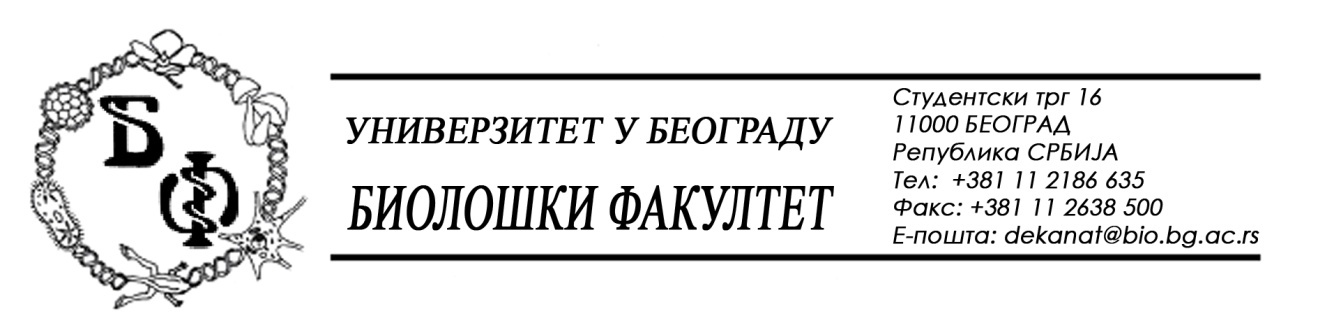 У Г О В О Ро купопродајиЗакључен дана ___________ између:         1.  Универзитет у Београду - Биолошки факултет, Студентски трг 16, матични број: 07048599, ПИБ 100043779, кога заступа декан Факултета, Проф. др Жељко Томановић, (у даљем тексту: Наручилац), и         2.____________________________________________________________  ___________________________________________(у даљем тексту: Понуђач)саПодизвођачима (Подиспоручиоцима) (попуњава Понуђач):1. ___________________________________________________________2. ___________________________________________________________3. ___________________________________________________________(назив, седиште, матични број)Учесницима у заједничкој понуди (попуњава Понуђач):ПРЕДМЕТ УГОВОРА  И РОК ИСПОРУКЕЧлан 1.	Уговорне стране сагласно констатују дa je Наручилац, у отвореном поступку јавне набавке ОП – 1Д / 2016 – добра – медицински и лабораторијски материјал, на основу јавног позива објављеног         на порталу „Службеног гласника РС“ и базе прописа,  на Порталу Управе за јавне набавке и на сајту Факултета, доделио Понуђачу уговор за набавку добара – медицинског и лабораторијског материјала, и то:  за партију бр. 1: Материјал за изолацију ДНК илиза партију бр. 2: Материјал за хуману идентификацију и секвенцирање или  за партију бр. 3: Додатни китови за хуману идентификацијуза партију бр. 4: „PCR“  и друге ензимске реакције(заокружити одговарајуће)	Понуђач ће добра из става 1. овог члана испоручивати Наручиоцу  сукцесивно, по ценама, под условима и у складу са понудом бр. ____________________године, која је саставни део овог уговора.Члан 2.	Уговорне стране су сагласне да су цене из понуде бр. ______________од____________  фиксне.  НАЧИН ПОРУЧИВАЊА И РОК ИСПОРУКЕЧлан 3.         	Уговорне стране су сагласне  да се овај Уговор извршава на тај начин што ће Наручилац периодично Наручивати код Понуђача медицински и лабораторијски материјал који ће специфицирати по врсти и количини и према тренутним потребама, односно специфичним потребама везаним за протоколе и методе и посебности установљених процедура експеримената и анализа  које се примењују код Наручиоца. 	Понуђач се обавезује да по примљеној поруџбеници, у року од__________ дана, испоручи наручени материјал, на место које одреди Наручилац. Члан 4.	Понуђач ће за сваку појединачну испоруку испоставити Наручиоцу фактуру.	Наручилац се обавезује да ће Понуђачу испоручену робу платити у року од ____ (__________) дана (попуњава ПОНУЂАЧ) од дана испоруке, а на основу испостављене фактуре.РЕКЛАМАЦИЈАЧлан 5.	Наручилац и Понуђач ће записнички, односно доставницом констатовати да су добра испоручена. У случају утврђених недостатака у испоруци, Понуђач је дужан да исте отклони најкасније у року од 10 (десет) дана од дана сачињавања записника о рекламацији. 	Сви трошкови рекламације падају на терет Понуђача.	Уколико Понуђач несавесним извршењем својих уговорних обавеза, посебно у вези динамике испоруке, количине и квалитетаа робе омете Наручиоца у обављању своје делатности дужан је да му надокнади причињену штету. СРЕДСТВО ФИНАНСИЈСКОГ ОБЕЗБЕЂЕЊАЧлан 6.         	Понуђач се обавезује да на дан потписивања Уговора преда НАРУЧИОЦУ безусловну, неопозиву и плативу на први позив гаранцију за добро извршење посла, у износу од 10% од вредности понуде без ПДВ-а и са роком важности најмање 30 (тридесет) дана дуже од рока важења уговора, са клаузулом „без протеста“ и „по виђењу“.           	Достављена бланко соло меница не може да садржи додатне услове за исплату, краће рокове или мањи износ од оних које одреди НАРУЧИЛАЦ или промењену месну надлежност за решавање спорова.         	НАРУЧИЛАЦ ће наплатити бланко соло меницу за добро извршење посла у случају да ПОНУЂАЧ не испоручи добро из члана 1. Овог уговора на начин предвиђен овим уговором и конкурсном документацијом.         	Уз меницу се доставља и одговарајуће менично писмо и картон депонованих потписа. По извршењу свих угорворних обавеза односно истеку рока важења уговора НАРУЧИЛАЦ враћа меницу ПОНУЂАЧУ. ВИША СИЛАЧлан 7.	У случају кад, после закључења уговора, наступе догађаји и околности које отежавају обавезе једне стране, а које се могу сматрати „вишом силом“, уговорне стране могу споразумно изменити – продужити рок за извршење обавезе из члана 3. Уговорени рок ће се продужити за онолико дана колико су трајале околности наведене у претходном ставу, што ће овлашћени представници заједно констатовати у писаном документу – записнику.Члан 8.	Уговорне стране неће одговарати за извршење уговорених обавеза у случају наступања догађаја који представљају „вишу силу“.	Као случајеви „Више силе“ подразумевају се околности које настану после закључења Уговора као последица догађаја које уговорне стране нису могле да предвиде, спрече, отклоне или избегну и због којих је за једну уговорну страну испуњење уговора претерано отежано, онемогућено или би јој нанаело претерано велики губитак.	Као случајеви „више силе“ сматрају се: природни догађаји, управне мере и догађаји, који се могу сматрати као катастрофе.	Под случајем „више силе“ се не подразумева недостатак материјала и радне снаге.	Уговорна страна која се позива на „вишу силу“ је дужна да обавести другу уговорну страну чим је сазнала да су наступиле околности на које се позива. Друга страна може захтевати од стране која се позива на „вишу силу“ доказе о околностима и догађајима, датуму њиховог настанка и престанка.	Случај „више силе“ одлаже рок извршења уговорених обавеза за период трајања „више силе“ и њених последица, при чему ни једна уговорна страна нема права да захтева накнаду штете за период трајања „више силе“ и њених последица.	Уговорна страна која је у доцњи у погледу извршења уговорених обавеза не може да се позива на „вишу силу“.РАСКИД УГОВОРАЧлан 9. 		Свака уговорна страна има право на једнострани раскид Уговора уз писмено обавештење са отказним роком од 15 (петнаест) дана од дана уручења.		Уговор се отказује писменим захтевом, са образложењем разлога за отказ. У случају отказа уговора, уговорне стране су дужне да сва права и обавезе по основу уговора уреде и испуне до истека отказног рока.ОСТАЛЕ ОДРЕДБЕЧлан 10.	На све што није регулисано овим уговором примењиваће се одредбе Закона о облигационим односима.Члан 11.	У случају спора, који уговорне стране не буду могле да реше споразумно, надлежан је Привредни суд у Београду.Члан 12.	Овај уговор је сачињен у 4 (четири) истоветна примерка од којих свака страна задржава по 2 (два) примерка. Члан 13.	Овај Уговор се закључује на период од једне године почев од дана закључења уговора, односно од_________________________. године.ПОНУЂАЧ                                                                ЗА НАРУЧИОЦА   Директор                                                                  Декан Факултета	                                                 Проф. др  Жељко ТомановићНАПОМЕНА:		Модел уговора представља садржину уговора који ће бити закључен са изабраним Понуђачем.		Модел уговора Понуђач мора да попуни, потпише и овери печатом, чиме потврђује да је сагласан са садржином модела уговора. Уколико Понуђач подноси заједничку понуду, односно понуду са учешћем Подизвођача,9 у моделу уговора морају бити наведени сви Понуђачи из групе Понуђача, односно сви Подизвођачи. У случају подношења заједничке понуде, група Понуђача може да се определи да модел уговора потписују и печатом оверавају сви Понуђачи из групе Понуђача или група Понуђача може да одреди једног Понуђача из групе који ће попунити, потписати и оверити печатом модел уговора.	У случају подношења понуде са учешћем Подизвођача (подиспоручиоца) модел уговора потписује и оверава печатом Понуђач, а у случају подношења заједничке понуде, уговор потписује и оверава печатом онај Понуђач који је овлашћен у име свих Понуђача из групе Понуђача, сагласно споразуму који је група Понуђача доставила уз понуду.	У случају подношења понуде са учешћем Подизвођача, односно заједничке понуде, у моделу уговора морају бити наведени сви Понуђачи из групе Понуђача, односно сви Подизвођачи (подиспоручиоци).ДОДАТНА НАПОМЕНА:	Ако Понуђач, без оправданих разлога, одбије да закључи уговор након што му је он додељен, Наручилац ће Управи за јавне набавке доставити доказ негативне референце.Конкурсна документација закључена са страном бр. 96.Београд, август 2016. годинеУсловДоказБрој и датумДокумент издат одДа је регистрован код надлежног органа, односно уписан у одговарајући регистар (чл. 75. ст. 1 тач. 1 Закона)Извод из Регистра Агенције за привредне регистре, односно извод из надлежног Привредног суда.Напомена: У случају да понуду подноси група Понуђача овај доказ доставити за сваког учесника из групе.У случају да Понуђач подноси понуду са Подизвођачем, овај доказ доставити и за Подизвођача (ако је више Подизвођача доставити за сваког од њих).Да он и његов законски заступник није осуђиван за неко од кривичних дела као члан организоване криминалне групе, да није осуђиван за кривична дела против привреде, кривична дела против животне средине, кривично дело примања или давања мита, кривично дело преваре (чл. 75. ст. 1 тач. 2)Правна лица:1. Извод из казнене евиденције     односно уверење Основног     суда на чијем подручју се     налази седиште домаћег     правног лица, односно     седиште представништва или     огранка страног правног     лица, којим се потврђује да     правно лице није осуђивано     за кривична дела против     привреде, кривична дела     против животне средине,     кривично дело примања или     давања мита, кривично дело     преваре;2. Извод из казнене евиденције     Посебног одељења за     организовани криминал     Вишег суда у Београду, којим     се потврђује да правно лице     није осуђивано за неко од     кривичних дела     организованог криминала;  3. Извод из казнене евиденције,     односно уверење надлежне     полицијске управе МУП-а,     којим се потврђује да     законски заступник Понуђача     није осуђиван за кривична     дела против привреде,     кривична дела против     животне средине, кривично       дело примања или давања     мита, кривично дело преваре     и неко од кривичних дела     организованог криминала     (захтев се може поднети      према месту рођења или      према месту пребивалишта      законског заступника).     Уколико Понуђач има више      законских заступника дужан      је да достави доказ за сваког      од њих.Предузетници и физичка лица:Извод из казнене евиденције, односно уверење надлежне полицијске управе МУП-а, којим се потврђује да није осуђиван за неко од кривичних дела као члан организоване криминалне групе, да није осуђиван за кривична дела против привреде, кривична дела против животне средине, кривично дело примања или давања мита, кривично дело преваре (захтев се може поднети према месту рођења или месту пребивалишта).Напомена:- у случају да понуду подноси   правно лице потребно је   доставити овај доказ и за   правно лице и за законског   заступника;- у случају да правно лице има    више законских заступника    потребно је ове доказе    доставити за сваког од њих;- у случају да понуду подноси   група Понуђача, ове доказе   треба доставити за сваког   учесника из групе;- у случају да Понуђач подноси    понуду са Подизвођачем, ове    доказе треба доставити и за    Подизвођача (ако има више    Подизвођача, доставити за    сваког од њих).Овај доказ не може бити старији од 2 (два ) месеца пре отварања понуда.Да је измирио доспеле порезе и друге јавне дажбине у складу са прописима Републике Србије или стране државе у којој има седиште (чл. 75. ст. 1. тач. 4) Закона)Уверење Пореске управе Министарства финансија да је измирио доспеле порезе и доприносе и уверење надлежне управе локалне самоуправе да је измирио обавезе по основу изворних локалних јавних прихода или потврду Агенције за приватизацију да се Понуђач налази у поступку приватизације.Напомена:- уколико је Понуђач у поступку    приватизације, уместо горе    наведених доказа треба    доставити уверење Агенције    за приватизацију да се налази    у поступку приватизације;- у случају да понуду подноси   група Понуђача, ове доказе    треба доставити за сваког   учесника из групе;- у случају да Понуђач подноси    понуду са Подизвођачем, ове    доказе треба доставити и за    Подизвођача (ако има више    Подизвођача доставити за    сваког од њих).Овај доказ не може бити старији од 2 (два) месеца пре отварања понуда.Важећа дозвола за обављање одговарајуће делатности, издата од стране надлежног органаДозвола издата од стране надлежног органа (уколико је потребна)Да над Понуђачем није покренут поступак стечаја или ликвидације, односно претходни стечајни поступакПотврда надлежног органа  - АПР да над Понуђачем није покренут поступак стечаја или ликвидације, односно претходни стечајни поступакИспуњење техничких и кадровских капацитетаИзјава из чл. 77 Закона о јавним набавкама о испуњењу техничких и кадровских капацитета или „М“ образацУкупни приходи од продаје добара на које се уговор о јавној набавци односи – за претходне три обрачунске године,Биланс стања оверен од стране овлашћеног ревизора или извод из тог биланса, односно исказ о Понуђачевим укупним приходима од продаје добара на које се уговор о јавној набавци односи – за претходне три обрачунске године,Најважнија испоручена добра за претходне 3 (три) године са износима, датумима и листама купаца Референц листа - списак најважнијих испоручених добара за претходне три године са износима, датумима и листама купаца Понуда број:Датум:Пуно пословно име привредног субјектаСкраћени називСедиштеМестоСедиштеОпштинаСедиштеАдресаОдговорно лице – лице овлашћено за потписивање уговораОдговорно лице – лице овлашћено за потписивање уговораОсоба за контакт Особа за контакт ТелефонТелефонТелефаксТелефаксЕлектронска адресаЕлектронска адресаРачун – БанкаРачун – БанкаМатични број ПонуђачаМатични број ПонуђачаШифра делатностиШифра делатностиПорески идентификациони број ПонуђачаПорески идентификациони број ПонуђачаРегистарски бројРегистарски бројОбвезник ПДВ-аОбвезник ПДВ-а     ДА                              НЕ (заокружити одговарајуће)Понуду подносиПонуду подносиа) самосталноб) са Подизвођачемв) као заједничку понуду (заокружити одговарајуће)У ________, ______ 2016. год.МППОНУЂАЧ (давалац изјаве – овлашћено лице) - п о т п и с -_____________________Читко написано име и презиме:_____________________Бр. личне карте даваоца изјаве:_____________________Пуно пословно име привредног субјектаСкраћени називСедиштеМестоСедиштеОпштинаСедиштеАдресаОдговорно лицеОдговорно лицеОсоба за контакт Особа за контакт ТелефонТелефонТелефаксТелефаксЕлектронска адресаЕлектронска адресаРачун – БанкаРачун – БанкаМатични број ПонуђачаМатични број ПонуђачаПорески идентификациони број ПонуђачаПорески идентификациони број ПонуђачаРегистарски бројРегистарски бројОбвезник ПДВ-аОбвезник ПДВ-а    ДА                           НЕ(заокружити одговарајуће)У ________, ______ 2016.год.МППОНУЂАЧ (давалац изјаве – овлашћено лице) - п о т п и с -_____________________Читко написано име и презиме:_____________________Бр. личне карте даваоца изјаве:_____________________Назив Подизвођача Седиште и адреса Подизвођача Одговорно лице Подизвођача Особа за контактТелефонТелефаксРачун – банкаЕлектронска адресаТекући рачун предузећа и банкаМатични број ПодизвођачаШифра делатности ПодизвођачаПорески идентификациони број Подизвођача    Регистарски број ПодизвођачаПроценат укупне вредности набавке који ће извршити ПодизвођачДео предмета набавке који ће извршити ПодизвођачОбвезник ПДВ-а      ДА                         НЕ(заокружити одговарајуће)У ________, ______ 2016. год.МППОНУЂАЧ (давалац изјаве – овлашћено лице) - п о т п и с -_____________________Читко написано име и презиме:_____________________Бр. личне карте даваоца изјаве:_____________________ПОНУЂАЧ: ПОНУДА бр. _______________ЈАВНА НАБАВКА ВЕЛИКЕ ВРЕДНОСТИ – ОТВОРЕНИ ПОСТУПАК бр.: ОП-1Д / 2016ПАРТИЈА БР. 1 – ИЗОЛАЦИЈА ДНКRed. br.NAZIV ARTIKLA       KOL. U KOM.CENA PO JED. MERE BEZ PDV-aUKUPNACENA BEZ PDV-a 1.2 ml mikrotubePolipropilenske, sa vezanim ravnim poklopcem providne sa gradacijom volumena i mestom za pisanje, nesterilne 1.000 2.1,5 ml mikrotubePolipropilenske, sa vezanim ravnim poklopcem providne sa gradacijom volumena i mestom za pisanje, nesterilne20.000 3.0,5 ml mikrotubePolipropilenske, sa vezanim ravnim poklopcem, providne, nesterilne5.000 4.0,2 ml mikrotubePolipropilenske, sa vezanim ravnim poklopcem sa zaštitnikom protiv kontaminacije, providne, nesterilne, tankozidne10.000 5.10µl plastični nastavci„Gilson biohit“ tip (kompatibilan sa ovim pipetama) providni, nesterilni, bez filtera10.000 6.200µl plastični nastavci„Gilson ependorf“ tip (kompatibilan sa ovim pipetama) žuti, nesterilni, bez filtera20.000  7.1000µl plastični nastavci„Gilson ependorf“ tip (kompatibilan sa ovim pipetama) plavi, nesterilni, bez filtera1.000  8.5000µl plastični nastavci„Ependorf“ tip (kompatibilan sa ovim pipetama) beli, nesterilni, bez filtera1.000  9.Kartonske kutije za 100 mikrotuba od 1,5 mlKompaktna, plastificirana, kvadratne osnove, za zamrzivač10010.Komplet za izolaciju genomske DNK za 250 izolacija5 pakovanja (1250 izolacija)11.Komplet za purifikaciju reakcije sekvenciranja za 250 purifikacija2 pakovanja (500 purifikacija)12.Komplet za purifikaciju PCR produkata za 250 purifikacija2 pakovanja (500 purifikacija)13.Komplet za izolaciju genomske DNK iz različitih forenzičkih uzoraka za 50 izolacija2 pakovanja (100 izolacija)14.Komplet za izolaciju genomske DNK iz izmeta za 50 izolacija2 pakovanja (100 izolacija)15.Komplet za izolaciju DNK iz biljnog tkiva za 50 izolacija1 pakovanjе (50 izolacija)16.Komplet za izolaciju genomske DNK iz krvi za 250 izolacija1 pakovanjе (250 izolacija)17.Agarozaza elektroforezu DNK, research grade500 g18.GuanidijumtiocijanatMolecular biology grade250 g19.Imunospecifični test za prisustvo humane krvi50 testova20.Imunospecifični test za prisustvo humane sperme50 testova21.Imunospecifični test za prisustvo humane pljuvačke50 testova22.Imunospecifični test za prisustvo humanog urina50 testova23.EDTAMolecular biology grade1 kg24.BSAMolecular biology grade25 g25.TrisResearch grade1 kg26.UreaAnalytical grade1 kg27.Limunska kiselinaAnalytical grade1 kg28.Sequence Detection Primer, small scale, 10nmol10 prajmera                 (200 nukleotida)29.„MLPA“ kitovi-probe1 pakovanje (100 reakcija)30.„MLPA“ kitovi-reagensi1 pakovanje (100 reakcija)31.Demineralizovana vodaSterilna, molecular biology grade2 l32.Kit za kvantifikaciju humane DNK real-time PCR-om za 200 reakcija senzitivnosti  <1 pg/µl DNK1 pakovanje33.Validirani Kit za identifikaciju koji sadrži 12 genskih lokusa vezanih za X hromozom (DXS10103, DXS8378, DXS7132, DXS10134, DXS10074, DXS10101, DXS10135, DXS7423, DXS10146, DXS10079, HPRTB, DXS10148, аmelogenin), sadrzi Taq polimerazu i vodu oslobođenu od nukleaza u kitu – 100 reakcija1 pakovanje34.BT5 multi capilarni Matrix Standard Kit1 pakovanje35.DNK standard za veličinu 550 (BTO) za 100 reakcija 1 pakovanje(закључно са р. бр. 35 – DNK standard za veličinu 550 (BTO) za 100 reakcija)(закључно са р. бр. 35 – DNK standard za veličinu 550 (BTO) za 100 reakcija)(закључно са р. бр. 35 – DNK standard za veličinu 550 (BTO) za 100 reakcija)(закључно са р. бр. 35 – DNK standard za veličinu 550 (BTO) za 100 reakcija)(закључно са р. бр. 35 – DNK standard za veličinu 550 (BTO) za 100 reakcija)(закључно са р. бр. 35 – DNK standard za veličinu 550 (BTO) za 100 reakcija)Цена без ПДВ-а:Цена без ПДВ-а:Цена без ПДВ-а:Цена без ПДВ-а:Обрачунати ПДВ:Обрачунати ПДВ:Обрачунати ПДВ:Обрачунати ПДВ:КОНАЧНА ЦЕНА са ПДВ-ом :КОНАЧНА ЦЕНА са ПДВ-ом :КОНАЧНА ЦЕНА са ПДВ-ом :КОНАЧНА ЦЕНА са ПДВ-ом :Словима:Словима:Словима:Словима:Словима:Словима:Опција понуде је 60 дана од дана отварања понуде.Опција понуде је 60 дана од дана отварања понуде.Опција понуде је 60 дана од дана отварања понуде.Опција понуде је 60 дана од дана отварања понуде.Опција понуде је 60 дана од дана отварања понуде.Опција понуде је 60 дана од дана отварања понуде.Место испоруке је Београд,адреса Наручиоца. Место испоруке је Београд,адреса Наручиоца. Место испоруке је Београд,адреса Наручиоца. Место испоруке је Београд,адреса Наручиоца. Место испоруке је Београд,адреса Наручиоца. Место испоруке је Београд,адреса Наручиоца. Рок испоруке: ___ (                ) дана______________________Рок испоруке: ___ (                ) дана______________________Рок испоруке: ___ (                ) дана______________________Рок испоруке: ___ (                ) дана______________________Рок испоруке: ___ (                ) дана______________________Рок испоруке: ___ (                ) дана______________________Рок плаћања: ___ (                ) по испоруци.Рок плаћања: ___ (                ) по испоруци.Рок плаћања: ___ (                ) по испоруци.Рок плаћања: ___ (                ) по испоруци.Рок плаћања: ___ (                ) по испоруци.Рок плаћања: ___ (                ) по испоруци.Датум:                                                           Потпис одговорног лица:М.П.Датум:                                                           Потпис одговорног лица:М.П.Датум:                                                           Потпис одговорног лица:М.П.Датум:                                                           Потпис одговорног лица:М.П.Датум:                                                           Потпис одговорног лица:М.П.Датум:                                                           Потпис одговорног лица:М.П.ПОНУЂАЧ: ПОНУДА бр. _______________ЈАВНА НАБАВКА ВЕЛИКЕ ВРЕДНОСТИ – ОТВОРЕНИ ПОСТУПАК бр.:  ОП – 1Д / 2016ПАРТИЈА БР. 2 – ХУМАНА ИДЕНТИФИКАЦИЈА И СЕКВЕНЦИРАЊЕRed. br.NAZIV ARTIKLA       KOL. U KOM.CENA PO JED. MERE BEZ PDV-aUKUPNACENA BEZ PDV-a  1.10xrunning buffer za ABI3130 automatski sekvenator (25 ml)3 pakovanja  2.Hi-Di Formamid za ABI3130 automatski sekvenator (25 ml)4 pakovanja  3.POP-4 optimizovani polimer za ABI3130 automatski sekvenator (3,5 ml)14 pakovanja  4.POP-7 optimizovani polimer za ABI3130 automatski sekvenator (3,5 ml)1 pakovanje  5.Pločica sa 96 bunarića za ABI3130 automatski sekvenator (10 pločica/pakovanju)100 (10 pakovanja)  6.Gumene septe za pločice sa 96 bunarića za ABI3130 automatski sekvenator (20 septi/pakovanju)160 (8 pakovanja)  7.Kapilare za 3130 automatski sekvenator, 36 cm dužine, za fragmentnu analizu4   8.Pločica sa 96 bunarića za „Real Time PCR“, 20 kom/pakovanje, sa adhezivnim folijama1 pakovanje  9.„GeneScan 500 liz size standard“ za ABI3130 automatski sekvenator5 pakovanja10.Validirani Kit za humanu identifikaciju koji sadrži 15 genskih lokusa  + amelogenin (prikazano u opisu), sadrzi Taq polimerazu u kitu - 200 reakcijaD10S1248, D22S1045, D2S441, D1S1656, D12S391, D8S1179, D21S11, D3S1358, TH01, D16S539, D2S1338, D19S433, vWA, D18S51, FGA, Amelogenin1 pakovanje11.Validirani Kit za humanu identifikaciju koji sadrži 15 genskih lokusa  + amelogenin (prikazano u opisu), sadrzi Taq polimerazu u kitu - 200 reakcija D8S1179, D21S11, D7S820, CSF1P0, D3S1358, TH01, D13S317, D16S539, D2S1338, D19S433, vWA, TPOX, D18S51, D5S818, FGA, Amelogenin2 pakovanja12.Validirani Kit za identifikaciju koji sadrži 17 genskih lokusa vezanih za Y hromozom (prikazano u opisu), sadrzi Taq polimerazu u kitu - 100 reakcijaDYS456, DYS389I, DYS390, DYS389II, DYS458, DYS19, DYS385a/b, DYS393, DYS391, DYS439, DYS635, DYS392, Y GATA H4, DYS437, DYS438, DYS4482 pakovanja13.Validirani Kit za humanu identifikaciju degradiranih uzoraka koji sadrži 8 genskih lokusa + amelogenin (prikazano u opisu) za 100 reakcija: D13S317, D21S11, D7S820, CSF1P0, D16S539, D2S1338, D18S51, FGA, Amelogenin2 pakovanja14.Kit za sekvenciranje za ABI 3130 automatski sekvenator za 100 reakcija5 pakovanja15.Kit za kvantifikaciju humane DNK real-time PCR-om za 400 reakcija6 pakovanja16.Kapilare za 3130 automatski sekvenator, 50 cm dužine, za sekvencioniranje1 17.Tubice za PCR sa kapicama, 0.2ml, 1000 kom1 pakovanje (1000 komada)18.Mešavina dNTP-ova 100mM, 1ml1 pakovanje19.BigDye ®  Terminator v3.1 Sequencing Standard1 pakovanje20.BigDye Terminator v1.1 Sequencing Standard1 pakovanje21.DS-33 (Dye set G5) Matrix Standard Kit1 pakovanje22.Sequence Detection Primer, small scale, 10nmol obeleženi fluorescentnim bojama 3 prajmera            (60 nukleotida)23.TaqMan MGB Probe, small scale 6 nmol1 24.TaqMan Probe, small scale, TAMRA quencher, 6nmol 1 25.Primer Pair, small scale, 10 nmol12 26.TaqMan ®  Gene Expression Assay1 pakovanje27.TaqMan ®  Made-to-Order Gene Expression Assay. Small scale.1 pakovanje28.TaqMan® SNP Genotyping AssaysTaqMan probe za genotipizaciju tackastih polimorfizama5 pakovanja29.TaqMan® Genotyping Master MixReakciona smesa za alelsku diskriminaciju tackastih polimorfizama1 pakovanje30.TaqMan® Universal PCR Master Mix, No UNGReakciona smesa za reakcije sa TaqMan probama1 pakovanje31.MicroAmpTM Optical Adhesive Film PCR Compatible, DNA/RNA/Rnase FreeAdhezivna folija za ploce za Real-time PCR (bez DNK, RNK i Rnaze)1 pakovanje32.Specijalni sterilni brisevi sa najlonskim vlaknima500 komada33.Kit za fluorescentnu kvantifikaciju DNK2 pakovanja34.Mikrotube od 0,5 ml za fluorescentnu kvantifikaciju DNK500 komada35.Kit za metodu “HRM”1 pakovanje36.Pločica sa 96 bunarića za metodu „HRM“1 pakovanje37.Validirani Kit za humanu identifikaciju koji sadrži 23 genskа lokusa  + amelogenin (prikazano u opisu), sadrzi Taq polimerazu u kitu - 200 reakcija(D3S1358, vWA, D16S539, CSF1PO, TPOX, D8S1179, D21S11, D18S51, D2S441, D19S433, TH01, FGA, D22S1045, D5S818, D13S317, D7S820, SE33, D10S1248, D1S1656, D12S391, D2S1338, DYS391, Amelogenin, Y indel 1 pakovanje38.Kit za kvantifikaciju i određivanje nivoa degradacije humane DNK real-time PCR-om za 400 reakcija1 pakovanje(закључно са р. бр. 38 – Кит за квантификацију и одређивање нивоа деградације хумане ДНК „Real Time PCR-om“ за 400 реакција)(закључно са р. бр. 38 – Кит за квантификацију и одређивање нивоа деградације хумане ДНК „Real Time PCR-om“ за 400 реакција)(закључно са р. бр. 38 – Кит за квантификацију и одређивање нивоа деградације хумане ДНК „Real Time PCR-om“ за 400 реакција)(закључно са р. бр. 38 – Кит за квантификацију и одређивање нивоа деградације хумане ДНК „Real Time PCR-om“ за 400 реакција)(закључно са р. бр. 38 – Кит за квантификацију и одређивање нивоа деградације хумане ДНК „Real Time PCR-om“ за 400 реакција)(закључно са р. бр. 38 – Кит за квантификацију и одређивање нивоа деградације хумане ДНК „Real Time PCR-om“ за 400 реакција)Цена без ПДВ-а:Цена без ПДВ-а:Цена без ПДВ-а:Цена без ПДВ-а:Обрачунати ПДВ:Обрачунати ПДВ:Обрачунати ПДВ:Обрачунати ПДВ:КОНАЧНА ЦЕНА са ПДВ-ом :КОНАЧНА ЦЕНА са ПДВ-ом :КОНАЧНА ЦЕНА са ПДВ-ом :КОНАЧНА ЦЕНА са ПДВ-ом :Словима:Словима:Словима:Словима:Словима:Словима:Опција понуде је 60 дана од дана отварања понуде.Опција понуде је 60 дана од дана отварања понуде.Опција понуде је 60 дана од дана отварања понуде.Опција понуде је 60 дана од дана отварања понуде.Опција понуде је 60 дана од дана отварања понуде.Опција понуде је 60 дана од дана отварања понуде.Место испоруке је Београд,адреса Наручиоца. Место испоруке је Београд,адреса Наручиоца. Место испоруке је Београд,адреса Наручиоца. Место испоруке је Београд,адреса Наручиоца. Место испоруке је Београд,адреса Наручиоца. Место испоруке је Београд,адреса Наручиоца. Рок испоруке: ___ (                ) дана______________________Рок испоруке: ___ (                ) дана______________________Рок испоруке: ___ (                ) дана______________________Рок испоруке: ___ (                ) дана______________________Рок испоруке: ___ (                ) дана______________________Рок испоруке: ___ (                ) дана______________________Рок плаћања: ___ (                ) по испоруци.Рок плаћања: ___ (                ) по испоруци.Рок плаћања: ___ (                ) по испоруци.Рок плаћања: ___ (                ) по испоруци.Рок плаћања: ___ (                ) по испоруци.Рок плаћања: ___ (                ) по испоруци.Датум:                                                           Потпис одговорног лица:М.П.Датум:                                                           Потпис одговорног лица:М.П.Датум:                                                           Потпис одговорног лица:М.П.Датум:                                                           Потпис одговорног лица:М.П.Датум:                                                           Потпис одговорног лица:М.П.Датум:                                                           Потпис одговорног лица:М.П.ПОНУЂАЧ: ПОНУДА бр. _______________ЈАВНА НАБАВКА ВЕЛИКЕ ВРЕДНОСТИ – ОТВОРЕНИ ПОСТУПАК бр.:  ОП -1Д / 2016ПАРТИЈА БР. 3 – ДОДАТНИ КИТОВИ ЗА ХУМАНУ ИДЕНТИФИКАЦИЈУRed. br.NAZIV ARTIKLA       KOL. U KOM.CENA PO JED. MERE BEZ PDV-aUKUPNACENA BEZ PDV-a1.Validirani Kit za humanu identifikaciju koji sadrži 23 genskih lokusa  + amelogenin (prikazano u opisu), sadrzi polimerazu i standard za veličinu u kitu - 200  reakcijaD3S1358, D1S1656, D2S441, D10S1248, D13S317, D16S539, D18S51, D2S1338, CSF1PO, TH01, vWA, D21S11, D7S820, D5S818, TPOX, D8S1179, D12S391, D19S433, FGA, D22S1045, plus Penta E, Penta D, DYS391, Amelogenin1 pakovanje  2.Validirani Kit za humanu identifikaciju koji sadrži 15 genskih lokusa + amelogenin (prikazano u opisu), polimerazu i standard za veličinu u kitu - 100 reakcija D3S1358, D8S1179, D18S51, D21S11, FGA, TH01, vWA, D2S441, D10S1248, D22S1045, D1S1656, D12S391, D2S1338, D16S539, D19S433, Amelogenin 1 pakovanje  3.Validirani Kit za identifikaciju koji sadrži 23 genska lokusa vezana za Y hromozom (prikazano u opisu), sadrzi polimerazu i standard za veličinu u kitu - 200  reakcijaDYS19, DYS385 a/b, DYS389I/II, DYS390, DYS391, DYS392, DYS393, DYS437, DYS438, DYS439, DYS448, DYS456, DYS458, DYS635, Y-GATA-H4, DYS481, DYS533, DYS549, DYS570, DYS576, DYS6431 pakovanje(закључно са р. бр. 3 Валидирани Кит за идентификацију који садржи 23 генска локуса везана за Y хромозом)(закључно са р. бр. 3 Валидирани Кит за идентификацију који садржи 23 генска локуса везана за Y хромозом)(закључно са р. бр. 3 Валидирани Кит за идентификацију који садржи 23 генска локуса везана за Y хромозом)(закључно са р. бр. 3 Валидирани Кит за идентификацију који садржи 23 генска локуса везана за Y хромозом)(закључно са р. бр. 3 Валидирани Кит за идентификацију који садржи 23 генска локуса везана за Y хромозом)(закључно са р. бр. 3 Валидирани Кит за идентификацију који садржи 23 генска локуса везана за Y хромозом)Цена без ПДВ-а:Цена без ПДВ-а:Цена без ПДВ-а:Цена без ПДВ-а:Обрачунати ПДВ:Обрачунати ПДВ:Обрачунати ПДВ:Обрачунати ПДВ:КОНАЧНА ЦЕНА са ПДВ-ом :КОНАЧНА ЦЕНА са ПДВ-ом :КОНАЧНА ЦЕНА са ПДВ-ом :КОНАЧНА ЦЕНА са ПДВ-ом :Словима:Словима:Словима:Словима:Словима:Словима:Опција понуде је 60 дана од дана отварања понуде.Опција понуде је 60 дана од дана отварања понуде.Опција понуде је 60 дана од дана отварања понуде.Опција понуде је 60 дана од дана отварања понуде.Опција понуде је 60 дана од дана отварања понуде.Опција понуде је 60 дана од дана отварања понуде.Место испоруке је Београд,адреса Наручиоца. Место испоруке је Београд,адреса Наручиоца. Место испоруке је Београд,адреса Наручиоца. Место испоруке је Београд,адреса Наручиоца. Место испоруке је Београд,адреса Наручиоца. Место испоруке је Београд,адреса Наручиоца. Рок испоруке: ___ (                ) дана______________________Рок испоруке: ___ (                ) дана______________________Рок испоруке: ___ (                ) дана______________________Рок испоруке: ___ (                ) дана______________________Рок испоруке: ___ (                ) дана______________________Рок испоруке: ___ (                ) дана______________________Рок плаћања: ___ (                ) по испоруци.Рок плаћања: ___ (                ) по испоруци.Рок плаћања: ___ (                ) по испоруци.Рок плаћања: ___ (                ) по испоруци.Рок плаћања: ___ (                ) по испоруци.Рок плаћања: ___ (                ) по испоруци.Датум:                                                           Потпис одговорног лица:М.П.Датум:                                                           Потпис одговорног лица:М.П.Датум:                                                           Потпис одговорног лица:М.П.Датум:                                                           Потпис одговорног лица:М.П.Датум:                                                           Потпис одговорног лица:М.П.Датум:                                                           Потпис одговорног лица:М.П.ПОНУЂАЧ: ПОНУДА бр. _______________ЈАВНА НАБАВКА ВЕЛИКЕ ВРЕДНОСТИ бр.:  ОП-1Д / 2016ПАРТИЈА БР. 4 – „PCR“ И ДРУГЕ ЕНЗИМСКЕ РЕАКЦИЈЕRed. br.NAZIV ARTIKLA       KOL. U KOM.CENA PO JED. MERE BEZ PDV-aUKUPNACENA BEZ PDV-a 1.Taq polimeraza DNK polimeraza za običan PCR5000 jedinica  2.Komplet dNTPsKomplet dezoksiribonukleotida za PCR100 mM  3.Taq polimeraza visoke tačnostiDNK polimeraza za PCR sa visokom tačnošću250 reakcija  4.Taq polimeraza za umnožavanje dugih fragmenataDNK polimeraza za PCR sa visokom tačnošću250 reakcija  5.Komplet za brzi PCRTaq polimeraza, puferi i nukleotidi  za brzi PCR2 х 250 reakcija  6.Pločica za PCR Pločica za PCR bez okvira sa 96 bunarića zapremine 0,2 ml200 komada (8 pakovanja)  7.PCR folijeSamolepljive folije za pločice za PCR100   8.PCR folije za kvantitativni PCRSamolepljive folije za pločice za kvantitativni PCR100  9.AgarozaAgaroza za brzo razdvajanje fragmenata DNK500 g10.Midori zelenoBoja za vizuelizaciju DNK5 ml11.Iluminator Iluminator  talasne dužine 470 nm1 12.Sistem za agaroznu gel elektroforezu sa transformatoromAparat za analizu fragmenata nukleinskih kiselina sa pokretnim transformatorom2 13.IluminatorIluminator talasne dužine 470 nm za vizuelizaciju fragmenata nukleinskih iselina u realnom vremenu1 14.DNK standard za veličinu 100 bpFragmenti DNK poznate veličine10 х 0,5 ml15.DNK standard za veličinu 1000 bpFragmenti DNK poznate veličine10 х 0,5 ml16.Homogenizator za ependorficeLiziranje tkiva u  ependorficama od  1,5 ml1 17.Tučci za homogenozator za ependorfice Plastični, jednokratno upotrebljivi nastavci za homogenizator100 18.Stalak za ependorfice sa temperaturom od 4◦CStalak za ependorfice zapremine 0,2 ml i PCR pločice sa 96 bunarića od 0,2 ml koji obezbeđuje rad na temperaturi od 4◦C1 pakovanje (2 komada)  19.Komplet za brzu  izolaciju genomske DNK za 200 izolacijaPuferi, kolonice, i kolektorske tube za izolovanje DNK iz različitih tkiva10 pakovanja (2000  izolacija)20.Komplet za brzo prečišćavanje 200 reakcija sekvenciranjaPuferi, kolonice i kolekotrske tube za prečišćavanje reakcije sekvenciranja1 pakovanje (200 prečišćav.)21.Komplet za brzo prečišćavanje DNK (200 prečišćavanja)Puferi, kolonice i kolektоrske tube za prečišćavanje DNK3 pakovanja (600 prečišćav.)22.Kolektorske tubePlastične tube zapremine 2 ml bez poklopca2 pakovanja od po 1000 komada23.Restrikcioni enzimiDNK endonukleaze koje prepoznaju specifičnu sekvecu nukleotida30000 jedinica24.Komplet za detekciju pogrešno sparenih baza u DNKDNK endonukleaza i puferi200 reakcija25.Komplet za prečišćavanje DNK iz agaroznog gela50 reakcija26.Komplet za bisufitnu konverziju DNK200 reakcija27.Nukleotid 7-deza GTP1 pakovanje(закључно са р. бр. 27 – Nukleotid 7-deza GTP)(закључно са р. бр. 27 – Nukleotid 7-deza GTP)(закључно са р. бр. 27 – Nukleotid 7-deza GTP)(закључно са р. бр. 27 – Nukleotid 7-deza GTP)(закључно са р. бр. 27 – Nukleotid 7-deza GTP)Цена без ПДВ-а:Обрачунати ПДВ:КОНАЧНА ЦЕНА са ПДВ-ом :Словима:Словима:Опција понуде је 60 дана од дана отварања понуде.Опција понуде је 60 дана од дана отварања понуде.Место испоруке је Београд,адреса наручиоца. Место испоруке је Београд,адреса наручиоца. Рок испоруке: ___ (                ) дана______________________Рок испоруке: ___ (                ) дана______________________Рок плаћања: ___ (                ) по испоруци.Рок плаћања: ___ (                ) по испоруци.Датум:                                                           Потпис одговорног лица:М.П.Датум:                                                           Потпис одговорног лица:М.П.СтруктураИзнос без ПДВ-аИзнос ПДВ-а Стопа ПДВ-аИзнос са ПДВ-омПартија бр. 1:Партија бр. 2:Партија бр. 3:Партија бр. 4:Датум: Потпис одговорног лица Понуђача: М.П.М.П.У ________, ______ 2016. год.МППОНУЂАЧ (давалац изјаве – овлашћено лице) - п о т п и с -_____________________Читко написано име и презиме:_____________________Бр. личне карте даваоца изјаве:_____________________У ________, ______ 2016. год.МППОНУЂАЧ (давалац изјаве – овлашћено лице) - п о т п и с -_____________________Читко написано име и презиме:_____________________Бр. личне карте даваоца изјаве:_____________________У ________, ______ 2016. год.МППОНУЂАЧ (давалац изјаве – овлашћено лице) - п о т п и с -_____________________Читко написано име и презиме:_____________________Бр. личне карте даваоца изјаве:_____________________Р. бр.Пословно имеАдреса (седиште)Име и презиме одговорног лица1.2.3.4..МППОНУЂАЧ (давалац изјаве – овлашћено лице) - п о т п и с -_____________________Читко написано име и презиме:_____________________Бр. личне карте даваоца изјаве:_____________________МППОНУЂАЧ (давалац изјаве – овлашћено лице) - п о т п и с -_____________________Читко написано име и презиме:_____________________Бр. личне карте даваоца изјаве:_____________________У ________, ______ 2016. год.МППОНУЂАЧ (давалац изјаве – овлашћено лице) - п о т п и с -_____________________Читко написано име и презиме:_____________________Бр. личне карте даваоца изјаве:_____________________У ________, ______ 2016. год.МППОНУЂАЧ (давалац изјаве – овлашћено лице) - п о т п и с -_____________________Читко написано име и презиме:_____________________Бр. личне карте даваоца изјаве:_____________________У ________, ______ 2016. год.МППОНУЂАЧ (давалац изјаве – овлашћено лице) - п о т п и с -_____________________Читко написано име и презиме:_____________________Бр. личне карте даваоца изјаве:_____________________